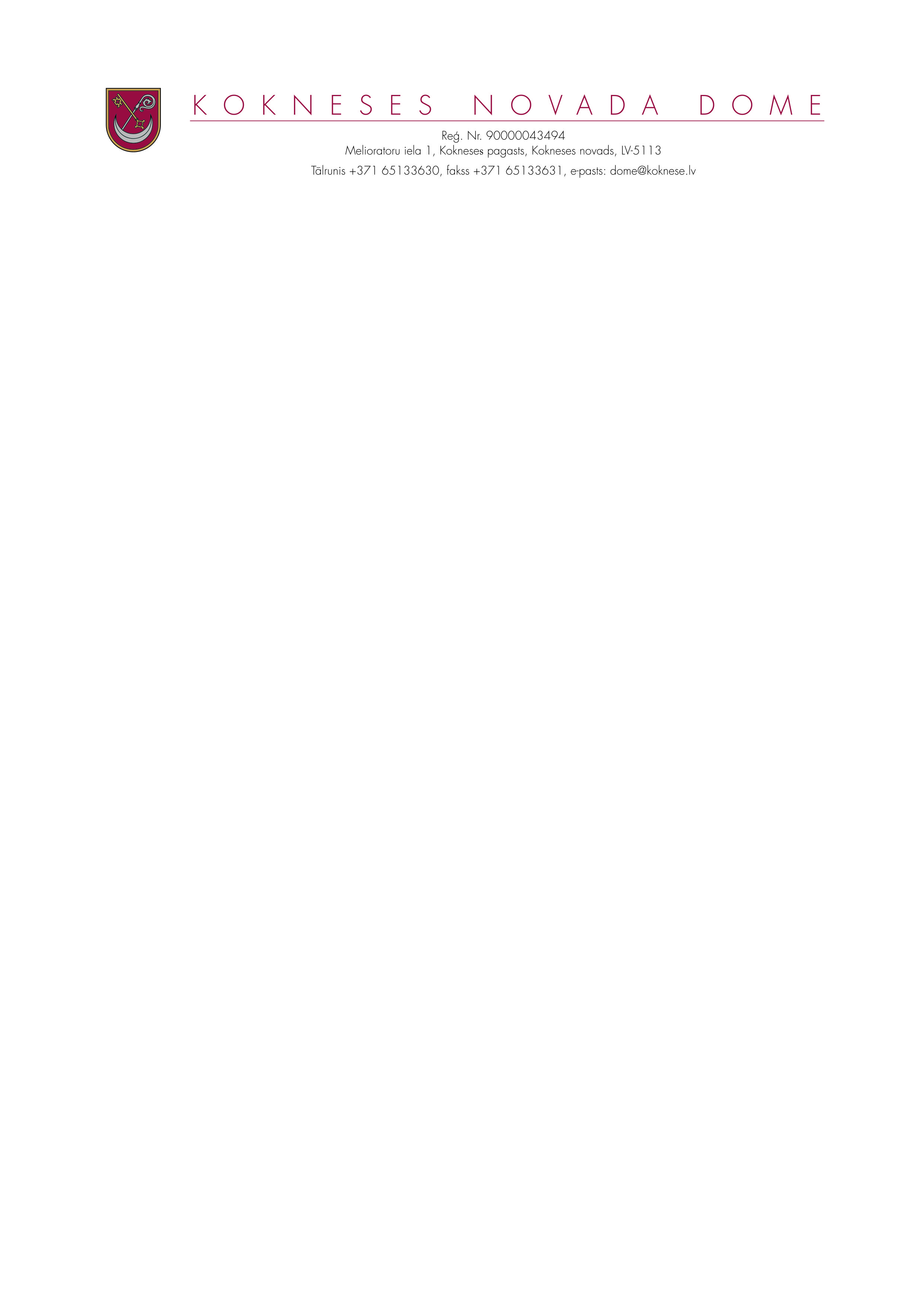 NOVADA DOMES SĒDES PROTOKOLSKokneses novada Kokneses pagastā2018.gada  26.septembrī								Nr.11Sēde sasaukta plkst.14.ooSēde tiek atklāta plkst.14.ooSĒDES VADĪTĀJS – domes priekšsēdētājs Dainis VingrisPROTOKOLISTS- domes sekretāre Dzintra KrišāneSĒDĒ PIEDALĀS:Domes deputāti: Ilgonis Grunšteins, Aigars Kalniņš, Dāvis Kalniņš, Pēteris Keišs, Rihards Krauklis, Jānis Krūmiņš, Henriks Ločmelis ( no plkst. 14.32), Ivars Māliņš,  Jānis Miezītis, Edgars Mikāls ( no plkst 14.18.  )Māris Reinbergs, Gita Rūtiņa, Valdis Silovs, Ziedonis VildeAdministrācijas darbinieki:Juris Bārs – Bebru pagasta Komunālās nodaļas vadītājs;Ilmārs Klaužs- domes izpilddirektorsLigita Kronentāle- domes juriste;Raina Līcīte- Iršu pagasta pārvaldes vadītāja;Sarmīte Rode- Tūrisma un sabiedrisko attiecību nodaļas sabiedrisko attiecību speciālisteUzaicinātās personas:Iveta Bērziņa – Kokneses Mūzikas skolas direktoreSēdes vadītājs atklāj  novada domes kārtējo sēdi un lūdz deputātus nobalsot par sēdes darba kārtību  Atklāti balsojot, PAR- 13 (Ilgonis Grunšteins, Aigars Kalniņš, Dāvis Kalniņš, Pēteris Keišs, Rihards Krauklis, Jānis Krūmiņš, Ivars Māliņš,  Jānis Miezītis, Māris Reinbergs, Gita Rūtiņa, Valdis Silovs, Ziedonis Vilde, Dainis Vingris), PRET- nav, ATTURAS- nav, Kokneses novada dome NOLEMJ apstiprināt šādu  2018.gada  26.septembra  domes sēdes darba kārtību:SĒDES DARBA KĀRTĪBA:1.Par gatavību apkures sezonai2.Par ūdens sabiedrisko pakalpojumu līguma slēgšanu Kokneses pagastā ar SIA “Kokneses Komunālie pakalpojumi”  3.Par izglītības darbu novadā4.Par novada izglītības iestāžu darbu5.Par Kokneses Mūzikas skolas darbu6.Par novada no pirmsskolas izglītības iestāžu darbu7.DAŽĀDI JAUTĀJUMI:7.1. Par  novada izglītības iestāžu nolikumiem7.2. Par amata vietām I.Gaiša Kokneses vidusskolā7.3.Pr amata vietas aizstāšanu Pērses sākumskolā7.4. Par finanšu līdzekļiem memoriālās mājas elektroinstalācijas pārbaudei7.5. Par finanšu līdzekļiem Bebru pagasta pārvaldes Komunālās nodaļas traktor MTZ 1025 remontam7.6. Par Apbalvojumu piešķiršanas komisijas nolikumu7.7.Par Kokneses novada medību koordinācijas komisijas izveidošanu un nolikuma apstiprināšanu7.8. Par papildus finansējumu projekta  “Par Parka ielas pārbūve posmā no Blaumaņa ielas līdz Lāčplēša ielai, Koknesē” īstenošanai8.PAR IESNIEGUMU IZSKATĪŠANU8.1. Par nekustamo īpašumu jautājumu risināšanu8.2.  Par ceļa izdevumu apmaksu  skolēniem8.3. Par finansiālu atbalstu slēpotājai9.Par Dzīvokļu komisijas sēdē pieņemtajiem lēmumiem10. Par Sociālo jautājumu un veselības aprūpes pastāvīgās komitejas sēdē pieņemtajiem lēmumiem11. Par novada domes deputātu braucienu uz Briseli1.Par gatavību apkures sezonai_______________________________________________________________________________________________________ ZIŅO: Dainis VingrisKokneses novada dome ir iepazinusies ar SIA “Kokneses Komunālie pakalpojumi” valdes locekļa Aigara Zīmeļa sagatavoto informāciju, Bebru pagasta pārvaldes un Iršu pagasta pārvaldes sagatavoto informāciju par gatavību apkures sezonai.	Ņemot vērā Finanšu un attīstības pastāvīgās komitejas 19.09.2018. ieteikumu, atklāti balsojot, PAR- 13 (Ilgonis Grunšteins, Aigars Kalniņš, Dāvis Kalniņš, Pēteris Keišs, Rihards Krauklis, Jānis Krūmiņš, Ivars Māliņš,  Jānis Miezītis, Māris Reinbergs, Gita Rūtiņa, Valdis Silovs, Ziedonis Vilde, Dainis Vingris), PRET- nav, ATTURAS- nav, Kokneses novada dome NOLEMJ:	1.Pieņemt zināšanai   SIA “Kokneses Komunālie pakalpojumi valdes locekļa Aigara Zīmeļa sagatavoto informāciju par gatavību apkures sezonai.	2.Pieņemt zināšanai Bebru pagasta pārvaldes  informāciju par gatavību apkures sezonai.	3.Pieņemt zināšanai Iršu pagasta pārvaldes informāciju par gatavību apkures sezonai.2.Par ūdens sabiedrisko pakalpojumu līguma slēgšanu Kokneses pagastā arSIA “Kokneses Komunālie pakalpojumi”_____________________________________________________________________________________________________ ZIŅO: Dainis VingrisNo SIA “Kokneses Komunālie pakalpojumi” 2018.gada 10.septembrī saņemta vēstule  Nr.1-3-4/176 ar lūgumu noslēgt atsevišķu Līgumu  par sabiedrisko ūdenssaimniecības pakalpojumu sniegšanu . Pamatojoties uz Kokneses novada domes 2016.gada 25.jūnija lēmumu Nr.5.3(protokols Nr.6), 2016.gada 1.jūlijā starp Kokneses  novada domi un SIA “Kokneses Komunālie pakalpojumi” (turpmāk- Sabiedrība)  tika noslēgts Deleģēšanas līgums Nr.2.1-6.2/86  uz 5 gadiem, kurā ir atrunāts ka Sabiedrība nodrošina ūdensapgādes un kanalizācijas , notekūdeņu savākšanas un attīrīšanas pakalpojumus, t.sk., slēdzot Līgumus ar pakalpojumu saņēmējiem.Likuma “ Par pašvaldībām”(turpmāk -Likums) 15.panta pirmās daļas 1.punkts nosaka, ka pašvaldības autonomā funkcija ir organizēt iedzīvotājiem komunālos pakalpojumus(t.sk. ūdensapgāde un kanalizācija), neatkarīgi no tā, kā īpašumā atrodas dzīvojamais fonds, bet Likuma 7.pants nosaka, ka šādu autonomo funkciju izpildi organizē un par to atbild pašvaldība. Saskaņā ar Ūdenssaimniecības pakalpojumu likuma 6.pantu, kurš nosaka, ka vietējā pašvaldība organizē ūdenssaimniecības pakalpojumu sniegšanu savā administratīvajā teritorijā, vietējās pašvaldības dome nosaka pašvaldības iestādi, kas pašvaldības administratīvajā teritorijā sniedz sabiedriskos ūdenssaimniecības pakalpojumus un citus noteikta veida ūdenssaimniecības pakalpojumus, vai pilnvaro komersantu sniegt sabiedriskos ūdenssaimniecības pakalpojumus, noslēdzot ar to līgumu par sabiedrisko ūdenssaimniecības pakalpojumu sniegšanu visā pašvaldības administratīvajā teritorijā vai tās daļā.Lai nodrošinātu atbilstību ES fondu finansējuma un valsts atbalsta – atlīdzības maksājumu piešķiršanas nosacījumiem, ūdenssaimniecības aktivitātēs atlīdzības maksājumi ir piešķirami, tikai pamatojoties uz pašvaldības un komersanta (sabiedrisko pakalpojumu sniedzēja) noslēgto pakalpojumu līgumu par ūdenssaimniecības sabiedrisko pakalpojumu sniegšanu, nevis uz deleģēšanas vai citu līgumu pamata.Pamatojoties uz  minēto un  likuma  „Par pašvaldībām”  3. un 7.pantu, 15.panta pirmās daļas 1.punktu, 21.panta pirmās daļas 23.punktu, Ūdenssaimniecības pakalpojumu likuma 6.pantu,  ņemot vērā Finanšu un attīstības pastāvīgās komitejas 19.09.2018. ieteikumu, Atklāti balsojot, PAR- 13 (Ilgonis Grunšteins, Aigars Kalniņš, Dāvis Kalniņš, Pēteris Keišs, Rihards Krauklis, Jānis Krūmiņš, Ivars Māliņš,  Jānis Miezītis, Māris Reinbergs, Gita Rūtiņa, Valdis Silovs, Ziedonis Vilde, Dainis Vingris), PRET- nav, ATTURAS- nav, Kokneses novada dome NOLEMJ:	1. Slēgt Līgumu ar SIA “Kokneses Komunālie pakalpojumi” reģistrācijas Nr. 48703001147 , par sabiedrisko ūdensaimniecības pakalpojumu sniegšanu Kokneses novada Kokneses pagastā uz turpmākajiem 5(pieciem) gadiem. 2.Izdarīt grozījumus  2016.gada 1.jūlija Deleģēšanas līgumā Nr.2.1-6.2/86.LĪGUMS Nr._______________PAR SABIEDRISKO ŪDENSSAIMNIECĪBAS PAKALPOJUMU SNIEGŠANU KOKNESES NOVADA KOKNESES PAGASTĀKokneses novada Kokneses pagastā                                           2018.gada 27.septembrīKokneses novada dome, reģ. Nr. LV90000043494, turpmāk tekstā saukta – Pašvaldība, tās domes priekšsēdētāja Daiņa Vingra personā, kurš rīkojas  pamatojoties uz likumu ‘’Par pašvaldībām’’ un Kokneses novada pašvaldības nolikumu, no vienas puses, un Sabiedrība ar ierobežoto atbildību „Kokneses Komunālie pakalpojumi”, reģ. Nr. 48703001147, kuri rīkojas uz Statūtu pamata, turpmāk tekstā – Sabiedrisko pakalpojumu sniedzējs,  kuras vārdā amatu pilnvaru robežās rīkojas tās valdes priekšsēdētājs Aigars Zīmelis,  no otras puses, Pašvaldība un Sabiedrisko pakalpojumu sniedzējs abi kopā turpmāk tekstā saukti – Puse / Puses, saskaņā ar Kokneses novada domes 2018.gada 26.septembra lēmumu Nr.2(prot.Nr.11)    ņemot vērā to, ka:saskaņā ar likuma ‘’Par pašvaldībām’’ 15.panta pirmās daļas 1.punktu, viena no pašvaldības autonomajām funkcijām ir organizēt iedzīvotājiem komunālos pakalpojumus, tai skaitā- ūdensapgādi un kanalizāciju, notekūdeņu savākšanu, novadīšanu un attīrīšanu;saskaņā ar ‘’Ūdenssaimniecības pakalpojumu likuma’’ 6.panta pirmo daļu, pašvaldība organizē ūdenssaimniecības pakalpojumu sniegšanu savā administratīvajā teritorijā. Vietējās pašvaldības dome nosaka pašvaldības iestādi, kas pašvaldības administratīvajā teritorijā sniedz sabiedriskos ūdenssaimniecības pakalpojumus un citus noteikta veida ūdenssaimniecības pakalpojumus, vai pilnvaro komersantu sniegt sabiedrisko ūdenssaimniecības pakalpojumus, noslēdzot ar to līgumu par sabiedrisko ūdenssaimniecības pakalpojumu sniegšanu visā pašvaldības administratīvajā teritorijā vai tās daļā; saskaņā ar ‘’Ūdenssaimniecības pakalpojumu likuma’’ 6.panta otro daļu, pašvaldība nosaka maksu ūdenssaimniecības pakalpojumiem, ko sniedz pašvaldības iestāde. Vietējās pašvaldības dome nosaka maksu par komersanta sniegtajiem sabiedriskajiem ūdenssaimniecības pakalpojumiem, ja komersanta sniegto sabiedrisko ūdenssaimniecības pakalpojumu apjoms katrā veidā nepārsniedz 100 000 kubikmetru gadā; Pašvaldība ir izveidojusi pašvaldības kapitālsabiedrību Sabiedrību ar ierobežotu atbildību “Kokneses Komunālie pakalpojumi’’, kuras viens no darbības mērķiem un ūdenssaimniecības pakalpojumu veidi saskaņā ar statūtiem ir ūdens ieguve, attīrīšana un apgāde un notekūdeņu savākšana un attīrīšana. Sabiedrība ar ierobežotu atbildību “Kokneses Komunālie pakalpojumi” ir atbilstoša Valsts pārvaldes iekārtas likuma 88.pantā noteiktajiem gadījumiem,noslēdz šāda satura pakalpojumu līgumu:Pakalpojumu sniegšanas uzdevumi.Pašvaldība uzdod Sabiedrisko pakalpojumu sniedzējam, un Sabiedrisko pakalpojumu sniedzējs apņemas saskaņā ar spēkā esošo normatīvo aktu prasībām nodrošināt Kokneses novada Kokneses pagasta teritorijā :centralizētus ūdensapgādes pakalpojumus, tai skaitā ūdens ieguve, sagatavošana, ūdens padeve no sagatavošanas līdz lietotājam;centralizētu kanalizācijas notekūdeņu savākšanu no lietotājiem, novadīšanu līdz attīrīšanas iekārtām un notekūdeņu attīrīšanas pakalpojumus Kokneses NAI, un novadīšanu vidē.Pašvaldība piešķir Sabiedrisko pakalpojumu sniedzējam īpašas tiesības sniegt ūdenssaimniecības sabiedriskos pakalpojumus (NACE klasifikators 36.00) – saskaņā ar šī Līguma 1.1. punktā minēto.Sabiedrisko pakalpojumu sniedzēja īpašumā ir visi nepieciešamie pamatlīdzekļi un citi aktīvi, lai varētu nodrošināt šī Līguma 1.1. un 1.2. punktu izpildi.Ja Pašvaldības teritorijā nav ierīkotas atbilstošas sistēmas iepriekš minēto pakalpojumu sniegšanai, Sabiedrisko pakalpojumu sniedzējs uzsāk pakalpojumu sniegšanu tikai pēc atbilstošu sistēmu ierīkošanas.Sabiedrisko pakalpojumu sniedzējs darbojas saskaņā ar Pašvaldības pasūtījumu tās darbības teritorijā.Sabiedrisko pakalpojumu sniedzējam nav tiesības ar šo Līgumu noteiktos sabiedrisko pakalpojumu sniegšanas pienākumus un tiesības uzticēt citām personām.Līguma darbības termiņšLīgums stājas spēkā ar tā parakstīšanas dienu un tiek noslēgts uz 5 (pieciem) gadiem, t.i., uz laiku līdz 2023.gada 26.septembrim.Šī Līguma pirmstermiņa izbeigšanu var prasīt jebkura no Pusēm, ja otra Puse regulāri neievēro šī Līguma nosacījumus un izpildes kārtību un tiek brīdināta rakstiski 1 (vienu) mēnesi iepriekš.Citos gadījumos Līgums pārtraucams tikai normatīvajos aktos noteiktos gadījumos un kārtībā.Šī līguma darbības pārtraukšana vai termiņa izbeigšanās neatbrīvo nevienu no Pusēm no saistību izpildes, kas saskaņā ar šo Līgumu izveidojušās līdz šī Līguma darbības pārtraukšanai.Maksājumi3.1.Maksa par ūdenssaimniecības sabiedriskajiem pakalpojumiem tiek noteikta pamatojoties uz normatīvajiem aktiem, Pašvaldības lēmumiem, citiem Sabiedrisko pakalpojumu sniedzējam un Pašvaldībai saistošiem dokumentiem. Gadījumā, ja kādu no Sabiedrisko pakalpojumu sniedzēja sniegtajiem komunālajiem pakalpojumiem nereglamentē Latvijas Republikas  vai Pašvaldības normatīvie akti, Pašvaldība maksu par tiem nosaka saskaņā ar faktiskajām izmaksām, maksā iekļaujot saprātīgu peļņas daļu.3.2. Lai nodrošinātu Līguma 1.2. punktā noteikto sabiedrisko ūdenssaimniecības pakalpojumu sniegšanu atbilstoši normatīvajos aktos noteiktajai kvalitātei, Sabiedrisko pakalpojumu sniedzējs var saņemt atlīdzības maksājumus, kas ir investīcijas sabiedrisko pakalpojumu sniegšanas infrastruktūrā. Atlīdzības maksājumu aprēķināšana, kontrole un pārskatīšana, kā arī atlīdzības maksājuma pārmaksas novēršana un atmaksāšana notiek atbilstoši ES un Latvijas Republikas  normatīvajiem aktiem, kas nosaka prasības ES fondu līdzekļu piesaistīšanai ieguldījumiem ūdenssaimniecības sabiedrisko pakalpojumu sniedzēju infrastruktūrā, šādu projektu īstenošanas kārtībai, kā arī neatbilstoši veikto izdevumu atgūšanai un atmaksāšanai.3.3. Ja Līgums, beidzoties tā termiņam, netiek pagarināts, Sabiedrisko pakalpojumu sniedzējam  ir pienākums Pašvaldībai atmaksāt no ūdenssaimniecības sabiedrisko pakalpojumu sniegšanai nepieciešamo pamatlīdzekļu, kuri izveidoti (iegūti), saņemot Līguma 3.2. punktā paredzētos atlīdzības maksājumus, nolietojuma (amortizācijas) daļu, kura līdz Līguma darbības termiņa beigām nebija un atbilstoši normatīvajiem aktiem nevarēja būt atskaitīta.Sabiedrisko pakalpoju sniedzēja pienākumi un tiesības Sabiedrisko pakalpojumu sniedzēja pienākumi:uzturēt sabiedrības pamatkapitālā ieguldītās Pašvaldības mantas (dzeramā ūdens atdzelžošanas iekārta, ūdenssaimniecības trases u.c.) tādu tehnisko stāvokli, kas nodrošinātu sniegto pakalpojumu kvalitāti atbilstošu normatīvo aktu prasībām;atjaunot un rekonstruēt esošos tīklus un iekārtas, kā arī izbūvēt jaunus objektus, kas nodrošinātu sabiedrisko pakalpojumu pieejamību pašvaldības teritorijā saskaņā ar šī līguma 1.1.punktā minēto teritoriju;pēc pašvaldības sūdzības par komunālo pakalpojumu kvalitāti, veikt tās pārbaudi un konstatēto trūkumu novēršanu. Nepieciešamības gadījumā vai pēc Pašvaldības pieprasījuma, izveidot neatkarīgu tehnisku ekspertu komisiju un uzstādīt Sabiedrisko pakalpojumu sniedzēja teritorijā kontroles mērierīces pakalpojumu kvalitātes atbilstības pārbaudei;nodrošināt ugunsdzēsības noteikumu ievērošanu savas darbības teritorijā;nodrošināt Līguma 1.1. punktā minēto teritoriju ar ūdenssaimniecības pakalpojumiem;iekasēt maksājumus un veikt pienācīgu saņemto maksājumu uzskaiti un kārtot grāmatvedību saskaņā ar normatīvajiem aktiem;pienākums par minēto  sabiedrisko pakalpojumu sniegšanu slēgt līgumus ar pakalpojumu saņēmējiem, piedzīt   zaudējumus un parādus , t.sk., pārstāvība pirmstiesas un tiesu instancēs; pēc Pašvaldības pieprasījuma, sniegt paskaidrojumus par šajā Līgumā paredzēto pienākumu veikšanu;trīs mēnešus iepriekš rakstiski informēt (pakalpojumu rēķinos) pakalpojuma saņēmēju par ūdenssaimniecības pakalpojumu maksas izmaiņām.Sabiedrisko pakalpojumu sniedzēja tiesības:gatavojot sabiedrības budžetu saimnieciskajam gadam, iepazīties ar Pašvaldības pieņemtajiem lēmumiem, kas saistīti ar pašvaldības administratīvās teritorijas apbūvi un ar to saistīto sabiedrisko pakalpojumu pieprasījuma izmaiņām;saņemt samaksu par sabiedrisko pakalpojumu sniegšanu atbilstoši Pašvaldības noteiktajiem tarifiem;sniegt ūdenssaimniecības pakalpojumus ārpus Līguma 1.1.punktā minētās teritorijas, bet nav tiesības investēt ūdensapgādes un kanalizācijas pakalpojumu sniegšanai nepieciešamajā infrastruktūrā ārpus šī Līguma 1.1. punktā minētās teritorijas;tiek piešķirtas ekskluzīvās tiesības uz minēto sabiedrisko pakalpojumu sniegšanas līgumu slēgšanu,  zaudējumu un parādu piedziņu, t.sk., pārstāvība pirmstiesas un tiesu instancēs;saņemt galvojumus no Pašvaldības ES fondu finansētu projektu īstenošanai nepieciešamo apgrozāmo līdzekļu un līdzfinansējuma nodrošināšanai. Sabiedrisko pakalpojumu sniedzējs ir atbildīgs par sniegtā pakalpojuma kvalitāti un nodrošina tā nepieciešamo pievadinfrastruktūru centralizētā ūdenssaimniecības pakalpojuma gadījumā līdz ūdenssaimniecības piederības robežai-ūdenssaimniecību sistēmu piederības un atbildības darījuma vieta starp ūdenssaimniecības pakalpojumu sniedzēju un lietotāju, par ko vienojušies savstarpēji noslēgtā līgumā, saskaņā ar Ūdenssaimniecības pakalpojumu likumu, 22.03.2016. Ministru kabineta noteikumiem Nr.174 ‘’Noteikumi par sabiedrisko ūdenssaimniecības pakalpojumu sniegšanu un lietošanu’’ un /vai citiem spēkā esošiem normatīvajiem aktiem. Pašvaldības  pienākumi un tiesībasŠajā Līgumā iekļauti nosacījumi, kādus Sabiedrisko pakalpojumu sniedzējam paredz Eiropas Komisijas 2011.gada 20.decembra lēmums par Līguma par Eiropas Savienības darbību 106.panta 2.punkta piemērošanu valsts atbalstam attiecībā uz kompensāciju par sabiedriskajiem pakalpojumiem dažiem uzņēmumiem, kuriem uzticēts sniegt pakalpojumus ar vispārēju tautsaimniecisku nozīmi.Pašvaldībai, kā vienīgajam Sabiedrisko pakalpojumu sniedzēja kapitāla daļu turētājam, ar kapitāla daļu turētāja pārstāvja starpniecību ir pienākums:savlaicīgi izskatīt valdes ierosinājumus par sabiedrības pamatkapitāla palielināšanu un nodrošināt dalībnieku sapulces pieņemto lēmumu iesniegšanu domē;izskatīt Sabiedrisko pakalpojumu sniedzēja iesniegtos priekšlikumus par līdzdalību konkrētu projektu realizācijā, ja tie vērsti uz šī Līguma 1.1. punktā norādīto sabiedrisko pakalpojumu sniegšanas kvalitātes uzlabošanu vai apjoma palielināšanu;sniegt Sabiedrisko pakalpojumu sniedzējam metodisku palīdzību un visu cita veida materiālo palīdzību, kas nepieciešama, lai sekmīgi nodrošinātu ar šo līgumu saistītu ES fondu finansētu infrastruktūras attīstības projektu īstenošanu;nodrošināt Līguma darbības laikā Sabiedrisko pakalpojumu sniedzējam piešķirto īpašo tiesību ievērošanu saskaņā ar spēkā esošajiem normatīvajiem aktiem.Pašvaldībai ir tiesības:saņemt no Sabiedrisko pakalpojumu sniedzēja mutiskus vai rakstiskus paskaidrojumus par jautājumiem, kas saistīti ar tā pienākumu veikšanu;pēc vajadzības iepazīties ar sabiedrisko pakalpojumu sniedzēja veiktajiem sabiedrisko pakalpojumu maksas aprēķiniem;ar kapitāla daļu turētāja pārstāvja starpniecību sekot Sabiedrisko pakalpojumu sniedzēja finanšu līdzekļu izlietošanas efektivitātei, sniegto sabiedrisko pakalpojumu kvalitātei;pārstāvēt Sabiedrisko pakalpojumu sniedzēja intereses un tiesības valsts institūcijās, kas nodrošina ar šo Līgumu saistīto ES fondu finansētu infrastruktūras attīstības projektu īstenošanu, pārraudzību un kontroli;sniegt galvojumus normatīvo aktu paredzētajā kārtībā ES fondu finansētu projektu īstenošanai nepieciešamo apgrozāmo līdzekļu un finansējuma nodrošināšanai.6.Sabiedriskā pakalpojuma izpildes kvalitātes novērtējuma kritēriji un pārskatu iesniegšana6.1. Sabiedrisko pakalpojumu sniedzējs Līgumā noteiktajā kārtībā un apjomā apņemas nodrošināt kvalitatīvu ūdensapgādes un kanalizācijas notekūdeņu savākšanas pakalpojumu sniegšanu.   6.2. Pakalpojuma izpildes kvalitāti Pašvaldība novērtē pēc šādiem kritērijiem:6.2.1. klientu apmierinātības aptauju rezultāti (aptauju veikšanu nodrošina Sabiedrisko pakalpojumu sniedzējs vismaz vienu reizi gadā);6.2.2. saņemto iesniegumu, t.sk., pamatoto, nepamatoto sūdzību skaits saistībā ar ūdensapgādes un kanalizācijas notekūdeņu savākšanas pakalpojumu sniegšanu.6.3. Sabiedrisko pakalpojumu sniedzējs pārskatus par ūdensapgādes un kanalizācijas notekūdeņu savākšanas pakalpojumu izpildes kvalitāti iesniedz Pašvaldībai saskaņā ar Pašvaldības izstrādāto pārskatu izpildes kvalitātes kritērijiem vienu reizi gadā līdz 20.maijam par iepriekšējo kalendāro gadu vai pēc pieprasījuma, ja tāda nepieciešamība radusies.7. Noslēguma noteikumi7.1. Jautājumi, kuri nav atrunāti šajā līgumā, tiek risināti saskaņā ar spēkā esošajiem normatīvajiem aktiem un abām Pusēm saistošiem pašvaldības domes lēmumiem un noteikumiem.7.2. Visus strīdus un domstarpības, ja tādi radīsies Līguma izpildes gaitā, puses centīsies atrisināt sarunu ceļā. Ja radušos strīdus nebūs iespējams atrisināt sarunu ceļā, tie tiks izskatīti Latvijas Republikas  normatīvajos aktos noteiktajā kārtībā.7.3. Visas Līguma teksta izmaiņas un papildinājumi ir noformējami rakstiski, pievienojami Līgumam kā pielikumi, un ir Līguma neatņemama sastāvdaļa.7.4. Līguma nosacījumi ir saistoši Pušu tiesību un saistību pārņēmējiem.7.5. Līgums sastādīts un parakstīts divos vienādos eksemplāros uz 4 lpp., ar vienādu juridisko spēku,  no kuriem viens atrodas pie Pašvaldības, bet otrs pie Sabiedrisko pakalpojumu sniedzēja.Pušu rekvizīti un paraksti:3.Par izglītības darbu novadā_______________________________________________________________________________________________________ ZIŅO: Dainis VingrisIepazinusies ar Izglītības darba speciālistes Ineses Saulītes  sagatavoto informāciju, ņemot vērā Kultūras , izglītības, sporta un sabiedrisko lietu pastāvīgās komitejas 17.09.2018. ieteikumu, atklāti balsojot, PAR- 13 (Ilgonis Grunšteins, Aigars Kalniņš, Dāvis Kalniņš, Pēteris Keišs, Rihards Krauklis, Jānis Krūmiņš, Ivars Māliņš,  Jānis Miezītis, Māris Reinbergs, Gita Rūtiņa, Valdis Silovs, Ziedonis Vilde, Dainis Vingris), PRET- nav, ATTURAS- nav, Kokneses novada dome NOLEMJ:1.Pieņemt zināšanai  Kokneses novada domes izglītības darba speciālistes Ineses Saulītes  sagatavoto informāciju par izglītības darbu novadā  ( informācija pievienota pielikumā). 4.Par novada izglītības iestāžu darbu_______________________________________________________________________________________________________ ZIŅO: Dainis VingrisIepazinusies ar Kokneses novada domes izglītības iestāžu sagatavoto informāciju par  iestādes darbu, ņemot vērā Kultūras , izglītības, sporta un sabiedrisko lietu pastāvīgās komitejas  17.09.2018. ieteikumu, atklāti balsojot, PAR- 13 (Ilgonis Grunšteins, Aigars Kalniņš, Dāvis Kalniņš, Pēteris Keišs, Rihards Krauklis, Jānis Krūmiņš, Ivars Māliņš,  Jānis Miezītis, Māris Reinbergs, Gita Rūtiņa, Valdis Silovs, Ziedonis Vilde, Dainis Vingris), PRET- nav, ATTURAS- nav, Kokneses novada dome NOLEMJ:	1.Pieņemt zināšanai informāciju par Ilmāra Gaiša Kokneses vidusskolas darbu (1.pielikums).	2.Pieņemt zināšanai informāciju par Bebru pamatskolas darbu (2.pielikums).	3.Pieņemt zināšanai informāciju par Pērses sākumskolas darbu (3.pielikums).	4.Pieņemt zināšanai informāciju par Kokneses internātpamatskolas- attīstības centra  darbu ( 4.pielikums).5.Par Kokneses Mūzikas skolas darbu_______________________________________________________________________________________________________ ZIŅO: Dainis VingrisIepazinusies ar Kokneses Mūzikas skolas direktores Ivetas Bērziņas sagatavoto informāciju par iestādes darbu , ņemot vērā Kultūras, izglītības, sporta un sabiedrisko lietu pastāvīgās komitejas  17.09.2018. ieteikumu, atklāti balsojot, PAR- 13 (Ilgonis Grunšteins, Aigars Kalniņš, Dāvis Kalniņš, Pēteris Keišs, Rihards Krauklis, Jānis Krūmiņš, Ivars Māliņš,  Jānis Miezītis, Māris Reinbergs, Gita Rūtiņa, Valdis Silovs, Ziedonis Vilde, Dainis Vingris), PRET- nav, ATTURAS- nav, Kokneses novada dome NOLEMJ:	1.Pieņemt zināšanai informāciju par Kokneses Mūzikas skolas darbu ( 5.pielikums).6.Par novada no pirmsskolas izglītības iestāžu darbu_______________________________________________________________________________________________________ ZIŅO: Dainis VingrisIepazinusies ar novada pirmsskolas izglītības iestāžu – “Bitīte”  vadītāja Justīnes Miezītes  un “Gundega” vadītājas Ritas Gabaliņas sagatavoto informāciju par iestāžu darbu, ņemot vērā Kultūras, izglītības, sporta un sabiedrisko lietu pastāvīgās komitejas 17.09.2018. ieteikumu, atklāti balsojot, PAR- 13 (Ilgonis Grunšteins, Aigars Kalniņš, Dāvis Kalniņš, Pēteris Keišs, Rihards Krauklis, Jānis Krūmiņš, Ivars Māliņš,  Jānis Miezītis, Māris Reinbergs, Gita Rūtiņa, Valdis Silovs, Ziedonis Vilde, Dainis Vingris), PRET- nav, ATTURAS- nav, Kokneses novada dome NOLEMJ:	1.Pieņemt zināšanai informāciju par pirmsskolas izglītības iestādes “Gundega” darbu (6.pielikums).	2.Pieņemt zināšanai informāciju par pirmsskolas izglītības iestādes “Bitīte” darbu (7.pielikums).7.1. Par  novada izglītības iestāžu nolikumiem_______________________________________________________________________________________________________ 7.1.1.Par Kokneses Mūzikas skolas nolikumu_______________________________________________________________________________________________________( G.Rūtiņa)ZIŅO: Dainis VingrisKokneses novada dome ir iepazinusies ar  sagatavoto Kokneses  Mūzikas skola  nolikuma projektu.	Pamatojoties uz likuma “Par pašvaldībām” 21.panta pirmās daļas 8.punktu, ņemot vērā Kultūras, izglītības, sporta un sabiedrisko lietu pastāvīgās komitejas 17.09.2018. ieteikumu, atklāti balsojot, PAR- 13 (Ilgonis Grunšteins, Aigars Kalniņš, Dāvis Kalniņš, Pēteris Keišs, Rihards Krauklis, Jānis Krūmiņš, Ivars Māliņš,  Jānis Miezītis, Māris Reinbergs, Gita Rūtiņa, Valdis Silovs, Ziedonis Vilde, Dainis Vingris), PRET- nav, ATTURAS- nav, Kokneses novada dome NOLEMJ:	1.Apstiprināt Kokneses Mūzikas skolas  nolikumu  ( 1.pielikums).	2.Nolikums stājas spēkā ar 2018.gada 1.oktobri.	3.Ar šī Nolikuma stāšanos  spēkā uzskatīt par spēku zaudējušu Kokneses Mūzikas skolas  nolikumu, kas apstiprināts  ar Kokneses novada domes  2017.gada 27.septembra lēmumu Nr.5.	4. Nolikumu publicēt pašvaldības  mājas lapā www.koknese.lv .	5.Par lēmuma izpildi  atbildīga Mūzikas skolas direktore Iveta BērziņaAPSTIPRINĀTSar Kokneses novada domes2918.gada 26.septembralēmumu Nr.7.1.1Kokneses Mūzikas skolasNOLIKUMSIzdots saskaņā ar Izglītības likuma 22.pantu,Profesionālās izglītības likuma 15.panta pirmo daļuI. Vispārīgie jautājumi1. Kokneses Mūzikas skola ir Kokneses novada pašvaldības- Kokneses novada domes profesionālās ievirzes izglītības iestāde mūzikas izglītības programmu īstenošanai.2. izglītības iestādes nosaukums: Kokneses Mūzikas skola (turpmāk tekstā- Skola).3. Skolas darbības tiesiskais pamats ir LR Izglītības likums, Profesionālās izglītības likums, citi normatīvie akti, kā arī dibinātāja izdotie tiesību akti un šis nolikums.4. Skola ir juridiska persona, tai ir konti kredītiestādēs, kustama un nekustama manta. 5. Skolai ir  zīmogs ar Kokneses novada ģerboni finanšu dokumentiem, rēķiniem, t.sk. rēķiniem bankā, izziņām, pilnvarām un citiem dokumentiem ,kā to nosaka attiecīgie normatīvie akti.6. Skolas juridiskā adrese: Kokneses Mūzikas skola, Lāčplēša iela 7, Kokneses pagasts, Kokneses novads, LV- 5113.7. Dibinātāja juridiskā adrese:Kokneses novada dome, Melioratoru iela 1, Kokneses pagasts, Kokneses novads,  LV- 5113.II. Skolas darbības mērķis, pamatvirziens un uzdevumi8. Skolas darbības mērķi:8.1. nodrošināt sistematizētu zināšanu un prasmju apguvi, veicinot vērtīborientācijas veidošanos mūzikā līdztekus pamatizglītības vai vidējās izglītības pakāpei, kas dod iespēju sagatavoties profesionālās izglītības ieguvei izraudzītajā virzienā;8.2. veidot izglītības vidi, organizēt un īstenot izglītību, kas nodrošinātu profesionālās ievirzes mūzikas izglītības programmās noteikto mērķu sasniegšanu.9. Skolas darbības pamatvirziens ir izglītojoša darbība.10. Skolas uzdevumi ir:10.1. īstenot normatīvajos aktos noteiktā kārtībā licencētas un akreditētas profesionālās ievirzes mūzikas izglītības programmas, nodrošinot iespēju iegūt profesionālās ievirzes izglītības pamatzināšanas un prasmes mūzikā:10.2. sekmēt mākslinieciskās darbības pieredzi un attīstīt jaunrades spējas, radot atbilstošus priekšnosacījumus izglītojamo radošai izaugsmei;10.3. veidot drošu izglītības vidi, organizēt un īstenot izglītības procesu, kas nodrošinātu profesionālās ievirzes, mūzikas izglītības programmas noteikto mērķu sasniegšanu;10.4. sekmēt pozitīvas, sociāli aktīvas un atbildīgas attieksmes veidošanos izglītojamajam pašam pret sevi, sabiedrību, apkārtējo vidi un Latvijas valsti;10.5. racionāli un efektīvi izmantot izglītībai atvēlētos finanšu, materiālos un personāla resursus;10.6. sadarboties ar izglītojamo vecākiem vai likumiskajiem pārstāvjiem (turpmāk – vecākiem), lai nodrošinātu izglītības programmu apguvi;10.7. nodrošināt iespējas izglītojamo personības veidošanai, interešu, spēju un talantu izkopšanai, pašizglītībai, profesijas izvēlei, lietderīgai brīvā laika un atpūtas organizācijai, sekmējot izglītojamo spēju un talantu attīstību, pašapziņas veidošanos, izziņas darbības un zinātkāres attīstību;10.8. nodrošināt iespējas izglītojamo interešu, spēju un talantu izkopšanai, pašizglītībai, profesijas izvēlei, lietderīgai brīvā laika un atpūtas organizācijai.III. Skolā īstenojamās izglītības programmas11. Skola īsteno normatīvajos aktos noteiktā kārtībā licencētas un akreditētas profesionālās  ievirzes mūzikas izglītības programmas, saskaņojot tās ar Kokneses novada domi, Latvijas Nacionālo kultūras centru un Izglītības valsts kvalitātes dienestu:IP „Stīgu instrumentu spēle” – vijoles spēle 20V212021IP „ Taustiņinstrumentu spēle” – klavierspēle20V212011IP „Vokālā mūzika” – kora klase 20V212061IP „Pūšaminstrumentu spēle” – flautas spēle 20V212031IP „ Taustiņinstrumentu spēle – akordeona spēle 20V212011IP „Pūšaminstrumentu spēle”- saksofona spēle 20V212031IP „Pūšaminstrumentu spēle”- trombona spēle 20V212031IP „Pūšaminstrumentu spēle”- tubas  spēle 20V212031IP „Pūšaminstrumentu spēle”- eifonija spēle 20V212031IP „Pūšaminstrumentu spēle”- trompetes spēle 20V212031IV. Izglītības procesa organizācija12. Izglītības procesa organizāciju Skolā nosaka Izglītības likums, Profesionālās izglītības likums, šis nolikums, Darba kārtības noteikumi, Iekšējās kārtības noteikumi, Skolā izstrādātie un Kokneses novada domes apstiprinātie noteikumi par audzēkņu uzņemšanu.13. Audzēkņiem iestājeksāmenos pārbauda muzikālās dotības – muzikālo dzirdi, ritmaizjūtu, muzikālo atmiņu, audzēkņa fizioloģisko attīstību un piemērotību izvēlētajammūzikas instrumentam.14. Izglītības process Skolā ietver profesionālās izglītības programmu īstenošanu unaudzināšanas darbību.15. Izglītības programmu īstenošana ietver teorētiskās un praktiskās mācības, kā arī radošo darbību. Programmas tiek īstenotas grupu un individuālajās nodarbībās, audzēkņu patstāvīgajā darbā, ārpusstundu pasākumos – koncertos, festivālos, konkursos un izglītojošajās vasaras nometnēs.16.  Mācību slodzes sadalījums pa nedēļas dienām atspoguļots pedagogu priekšmetu stundu sarakstā;17.  Mācību darba pamatforma ir mācību stunda;18.  Mācību stundas ilgums 40 minūtes;19.  Audzēkņu sasniegumi, zināšanas, prasmes un iemaņas tiek vērtētas 10 ballu sistēmā.20. Skolas struktūru un mācību materiālo bāzi veido atbilstoši profesionālās ievirzes izglītības programmām.21. Pēc profesionālās ievirzes izglītības programmas apguves audzēkņi saņem valsts atzītu profesionālās ievirzes izglītību apliecinošu dokumentu (profesionālās ievirzes izglītības apliecību Ministru kabineta noteiktajā kārtībā).V. Pedagogu un citu darbinieku tiesības un pienākumi22. Skolu vada direktors (turpmāk – direktors), kuru pieņem darbā un atbrīvo no darba Kokneses novada dome, saskaņojot ar Latvijas Nacionālo kultūras centru normatīvajos aktos noteikto kārtību.23. Direktora pienākumi:23.1. nodrošināt Skolu ar mūzikas pedagoga profesionālai kvalifikācijai atbilstošiem darbiniekiem, pieņemt un atbrīvot no darba Skolas darbiniekus saskaņā ar Latvijas Republikas normatīvajiem aktiem;23.2. piedalīties Skolas darbību reglamentējošo tiesību aktu: Skolas nolikuma;iekšējās kārtības noteikumu;amatu aprakstu u.c. izstrādāšanā un nodrošināt to izpildi;23.3. nodrošināt likumu un normatīvo aktu izpildi Skolā;23.4. plānot un organizēt Skolas saimniecisko un finansiālo darbību;                                                          23.5. pārstāvēt Skolas intereses valsts un sabiedriskajās organizācijās;23.6. sadarboties ar Kokneses novada domi, audzēkņiem, to vecākiem, nevalstiskajām organizācijām, iestādēm, uzņēmumiem, Skolas padomi, Pedagoģisko padomi izglītības kvalitātes paaugstināšanai;  23.7. vadīt Skolas pedagoģisko padomes un Skolas darbu kopumā;23.8. izpildīt citus nolikumā un normatīvajos aktos noteiktos izglītības iestādes direktora pienākumus;23.9. sniegt noteiktā kārtībā pārskatu Kokneses novada domei par savu darbību.24. Direktora tiesības :24.1. pieņemt darbā pedagogus un citus darbiniekus, noteikt viņu pienākumus un tiesības;24.2. deleģēt Skolas pedagogiem un skolas darbiniekiem konkrētu uzdevumu, funkciju veikšanu;24.3. noteikt skolas štatu vienību skaitu, saskaņojot to ar Kokneses novada domi;24.4. savu pilnvaru ietvaros patstāvīgi lemt par skolas intelektuālo, finansu un materiālo līdzekļuracionālu izmantošanu;24.5. slēgt līgumus ar fiziskām un juridiskām personām Skolas profesionālās un saimnieciskāsdarbības virzienos.25. Skolas pedagoga pienākumi25.1. pedagoga vispārīgie pienākumi un pedagoga tiesības izglītošanas procesā ir noteiktas Izglītības likumā:25.1.1. būt atbildīgam par audzēkņa veselību un dzīvību mācību stundās, kā arī pedagogavadītajos un organizētajos ārpusstundu pasākumos;25.1.2. veidot pozitīvu sadarbības vidi;25.1.3. ievērot audzēkņa spējas, domāšanas veidu, vajadzības, pieredzi;25.1.4. stimulēt, vadīt un sniegt īpašu atbalstu audzēkņiem, kuriem ir grūtības, kā arī  radoši veicināt talantīgāko audzēkņu izaugsmi;25.1.5. izstrādāt mācību priekšmetu programmas, būt atbildīgam par sava darba metodēm, paņēmieniem un rezultātiem;25.1.6. radoši un atbildīgi piedalīties izglītības programmu īstenošanā;25.1.7. pastāvīgi pilnveidot savu izglītību un profesionālo meistarību.26. Pedagoga tiesības26.1. piedalīties Pedagoģiskajās sēdēs, Skolas padomē;26.2. saņemt valsts garantētu apmaksātu ikgadējo ( mācību, pirmsdzemdību, bērna kopšanas) atvaļinājumu normatīvajos aktos noteiktā kārtībā;26.3. izteikt priekšlikumus Skolas attīstībai, iekšējās kārtības nodrošināšanai;26.4. saņemt pedagoģiskajam darbam nepieciešamo aprīkojumu, materiālo nodrošinājumu;26.5. izglītības programmu noteikto prasību īstenošanas kvalitātes nodrošināšanai pedagogi  apvienojas metodiskajās komisijās. Metodiskās komisijas darbojas saskaņā ar nolikumu, tās darbu organizē Skolas direktors.27. Skolas saimniecisko darbinieku pienākumi27.1. ievērot Skolas iekšējās kārtības noteikumus;27.2. veikt darbu atbilstoši amata pienākumu aprakstam;27.3. saudzīgi izturēties pret Skolas mantu;27.4. atbildēt par sava darba pienākumu kvalitatīvu izpildi.28. Skolas saimniecisko darbinieku tiesības28.1. uz darba samaksu, kas nav mazāka par Ministru kabineta noteikto minimālo mēneša darba algu;28.2. saņemt valsts garantētu apmaksātu ikgadējo atvaļinājumu normatīvajos aktos noteiktajā kārtībā;28.3. uz drošiem un veselībai nekaitīgiem darba apstākļiem;28.4. izteikt priekšlikumus Skolas attīstībai, iekšējās kārtības nodrošināšanai.VI. Izglītojamo tiesības un pienākumi29. Izglītojamo tiesības, pienākumi un atbildība noteikta Izglītības likumā, Bērnu tiesību aizsardzības likumā, citos ārējos normatīvajos aktos un iestādes iekšējos normatīvajos aktos.30. Izglītojamos Skolā uzņem vai atskaita ar direktora rīkojumu pēc pedagoģiskās padomes sēdes lēmuma. 31. Skolā var uzņemt izglītojamos no citām mūzikas skolām, ja ir vecāku iesniegums, iepriekšējās skolas izsniegta liecība, ja Skolā ir brīvas vietas izvēlētajā izglītības programmā.32. Skola var sniegt izglītojamiem palīdzību instrumentu izmantošanā, par to slēdzot  saistību rakstu ( patapinājuma līgumu ) ar vecākiem. Instrumenta remonta izdevumus maksā  vecāki.33. Pedagoģiskās padomes lēmumu par audzēkņu pārcelšanu nākošajā klasē vai Skolas absolvēšanu apstiprina ar direktora rīkojumu.34.Skolas absolventi saņem noteikta parauga apliecību un sekmju lapu. Katra semestra noslēgumā audzēknis saņem liecību.                                                         35. Muzikāli apdāvinātajiem, pamatojoties uz vecāku iesniegumu, Pedagoģiskās padomes sēdes lēmumu un izvēlētā mūzikas instrumenta specifiku, ir iespēja dublēt mācību gadu. 36. Izglītojamā pienākumi36.1. mācīties, lai iegūtu profesionālās ievirzes izglītību;36.2. uzņemties personīgo atbildību par savām mācībām un uzvedību skolā;36.3. ievērot skolas nolikumu un Skolas izstrādātos iekšējos noteikumus;                                                            36.4. cienīt skolas tradīcijas;36.5. pēc savām spējām un interesēm pārstāvēt skolu festivālos, koncertos, konkursos;36.6. uzvesties un darboties sabiedrībā pieņemto morāles un ētikas normu ietvaros;36.7. attīstīt sapratni, cieņu, iecietību pret līdzcilvēkiem;36.8. veidot sava rakstura pozitīvās īpašības – pacietību, mērķtiecību, gribasspēku, darba mīlestību;36.9. novērtēt valsts un pašvaldības rūpes, ieguldītos līdzekļus izglītības programmuīstenošanā. Atbildīgi iesaistīties mācību procesā.37. Izglītojamā tiesības37.1. apgūt mūzikas profesionālās ievirzes izglītības programmu;37.2. izglītības procesā brīvi izteikt un aizstāvēt savas domas un uzskatus;37.3. saņemt informāciju par visiem ar izglītību saistītajiem jautājumiem;37.4. uz personiskās mantas aizsardzību skolā;37.5. saņemt motivētu savu zināšanu, prasmju un uzvedības novērtējumu;37.6. saņemt pedagoga palīdzību mācību satura apguvē.   VII. Skolas pašpārvaldes izveidošanas kārtība un kompetence38.Skolas padomes izveidošanas kārtību, tās kompetences nosaka Skolas padomes reglaments un Pedagoģiskās padomes reglaments.VIII. Skolas iekšējo normatīvo aktu pieņemšanas kārtība 39 .Skola patstāvīgi izstrādā un izdod iekšējos normatīvos aktus.40. Persona Skolas vai tās amatpersonu izdotu administratīvo aktu vai faktisko rīcību var apstrīdēt Kokneses novada domē, Melioratoru iela 1, Kokneses pagastā, Kokneses novadā, LV- 5113, iesniedzot rakstisku iesniegumu Skolā Administratīvā procesa likumā noteiktajos termiņos.IX. Skolas saimnieciskā darbība41. Skola ir patstāvīga finanšu, saimnieciskajā un citā darbībā saskaņā ar Izglītības likumā, Profesionālās izglītības likumā un citos normatīvajos aktos, kā arī iestādes nolikumā noteikto.41.1. Atbilstoši normatīvajos aktos noteiktajam direktors, saskaņojot ar dibinātāju, ir tiesīgs slēgt ar juridiskām un fiziskām personām līgumus par dažādu iestādei nepieciešamo darbu veikšanu un citiem pakalpojumiem, ja tas netraucē izglītības programmu īstenošanai.41.2. Skolas saimnieciskās darbības ietvaros tiek veikta iestādes telpu un teritorijas apsaimniekošana. X. Skolas finansēšanas avoti un kārtība42. Akreditētas profesionālās ievirzes izglītības Skola ir tiesīgas pretendēt uz valsts finansējumu izglītības programmu īstenošanai Ministru kabineta noteiktā kārtībā.43.Skolas finansēšanas avoti :43.1.valsts budžeta mērķdotācijas saskaņā ar gadskārtējo likumu “Par valsts budžetu “;43.2. pašvaldības budžets;43.3. papildus finansu līdzekļi, kurus Skola var saņemt :ziedojumi un dāvinājumi no fiziskām un juridiskām personām;audzēkņu vecāku līdzfinansējums, kuru nosaka un apstiprina Kokneses novada dome;citi ieņēmumi ( konkursu un meistarklašu dalības maksa).44.4. skolas grāmatvedības uzskaiti kārto Kokneses novada domes finanšu un grāmatvedības nodaļa;44.5. par skolas grāmatvedības dokumentu apgrozījumu atbild Kokneses novada domes galvenā grāmatvede;44.6. budžeta līdzekļu racionālas izmantošanas iekšējo kontroli veic Kokneses novada domes izpilddirektors.45. Papildu finanšu līdzekļu izmantošanas kārtību nosaka direktors, saskaņojot ar dibinātāju.XI. Skolas reorganizācijas un likvidācijas kārtība46. Skolu reorganizē un likvidē Kokneses novada dome, saskaņojot ar Latvijas  Republikas Kultūras ministriju un Izglītības un zinātnes ministriju.XII. Skolas nolikuma un tā grozījumu pieņemšanas kārtība47. Skola izstrādā Skolas Nolikumu, to apstiprina Kokneses novada dome48. Grozījumus Skolas Nolikumā var ierosināt dibinātājs, Skolas padome, Pedagoģiskā padome vai direktors. Grozījumus apstiprina Kokneses novada dome.XIII. Citi būtiski noteikumi, kas nav pretrunā ar Profesionālās izglītības likumu, Izglītības likumu un citiem normatīvajiem aktiem49. Skolai centralizētā grāmatvedība – Kokneses novada grāmatvedība.50.Skola kārto arhīvu saskaņā ar Latvijas Republikas likumdošanas un Ministru kabineta normatīvajiem aktiem .51. Skola noteiktā laikā sagatavo atskaites un pārskatus, kurus iesniedz Kokneses novada domē, Latvijas Nacionālajā kultūras centrā;52. Skola savā darbībā ievēro higiēnas normas un noteikumus.53. Skola ievēro ugunsdrošības noteikumus atbilstoši likumam “Par ugunsdrošību “ un Ministru kabineta noteikumiem “Ugunsdrošības noteikumi “.54. Skola ievēro darba drošību atbilstoši likumam “Par darba aizsardzību “.55. Skola dibināta 1991.gada 30. aprīlī ar Aizkraukles rajona Tautas deputātu  padomes valdes lēmumu Nr. 2856. Skola reģistrēta Latvijas Republikas Izglītības un zinātnes ministrijas izglītības iestāžu reģistrā 2010.gada 23.septembrī, par ko  izsniegta Izglītības  iestādes reģistrācijas apliecība Nr. 45602256.7.1.2Par Pērses sākumskolas nolikumu_______________________________________________________________________________________________________ ZIŅO: Dainis VingrisKokneses novada dome ir iepazinusies ar  sagatavoto Pērses sākumskolas  nolikuma projektu.	Pamatojoties uz likuma “Par pašvaldībām” 21.panta pirmās daļas 8.punktu, ņemot vērā Kultūras, izglītības, sporta un sabiedrisko lietu pastāvīgās komitejas 17.09.2018. ieteikumu, atklāti balsojot, PAR- 13 (Ilgonis Grunšteins, Aigars Kalniņš, Dāvis Kalniņš, Pēteris Keišs, Rihards Krauklis, Jānis Krūmiņš, Ivars Māliņš,  Jānis Miezītis, Māris Reinbergs, Gita Rūtiņa, Valdis Silovs, Ziedonis Vilde, Dainis Vingris), PRET- nav, ATTURAS- nav, Kokneses novada dome NOLEMJ:	1.Apstiprināt Pērses sākumskolas  nolikumu  ( 2.pielikums).	2.Nolikums stājas spēkā ar 2018.gada 1.oktobri.	3. Ar šī nolikuma stāšanos spēkā atzīt par spēku zaudējušu ar Kokneses novada domes 08.07.2015. sēdes lēmumu Nr.5.2 (prot.Nr.9) apstiprināto Pērses sākumskolas nolikumu.	4. Nolikumu publicēt pašvaldības  mājas lapā www.koknese.lv 	5.Atbildīgā par lēmuma izpildi – Pērses sākumskolas direktora p.i. Santa KalniņaAPSTIPRINĀTSar Kokneses novada domes2018.gada 26.septembra lēmumu Nr.7.1.2Pērses sākumskolas nolikumsKokneses novada Iršu pagastāIzdots saskaņā ar Izglītības likuma 15 panta 12.punktu un 22.panta pirmo daļu, Vispārējās izglītības likuma 8. un 9.pantu, Likuma “Par pašvaldībām” 21.panta pirmās daļas 8.punktuI. Vispārīgie jautājumi1. Pērses sākumskola (turpmāk – Skola) ir Kokneses novada domes (turpmāk  – dibinātājs) dibināta vispārējās izglītības iestāde. 2. Skolas  darbības tiesiskais pamats ir Izglītības likums, Vispārējās izglītības likums, citi normatīvie akti, kā arī iestādes dibinātāja izdotie tiesību akti un šis nolikums3. Skolai  ir pastarpinātas pārvaldes iestādes statuss un tā ir  Kokneses novada domes tiešā pārziņā.  Skola lieto   zīmogu ar  Kokneses novada  ģerboņa attēlu un pilnu izglītības iestādes nosaukumu, kā arī skolai ir noteikta parauga veidlapas, kas sevī ietver Kokneses novada ģerboni, Dibinātāju, skolas nosaukumu, reģistrācijas nr. adresi, tālruni un e-pastu. 4. Skolas juridiskā adrese ir : Pērses pamatskola, Irši, Iršu pagasts, Kokneses novads, LV-5108. 5.Dibinātāja juridiskā adrese: Kokneses novada dome, Melioratoru iela 1, Koknese, Kokneses pagasts, Kokneses novads, LV-51136. Skola īsteno pamatizglītības pirmā posma izglītības programmu 1.-6.klasei un  pirmskolas izglītības programmu un to īstenošanas vieta ir Irši, Iršu pagasts, Kokneses novads.II. Skolas darbības mērķis, pamatvirziens un uzdevumi7.Skolas darbības mērķis ir veidot izglītības vidi, organizēt un īstenot mācību un audzināšanas procesu, lai nodrošinātu valsts pirmskolas izglītības vadlīnijas, pamatizglītības valsts standartā noteikto mērķu sasniegšanu. 8. Skolas darbības pamatvirziens ir izglītojoša darbība. 9. Skolas  uzdevumi ir:9.1. īstenot pamatizglītības pirmā posma programmu 1.-6.klasei un pirmskolas izglītības programmu, veikt mācību un audzināšanas darbu, izvēlēties izglītošanas darba metodes un formas, kas nodrošina izglītojamā personības vispusīgu, harmonisku attīstību, attīstīt katrā izglītojamā aktivitāti, veidojot iekšējo vēlmi izzināt apkārtējo pasauli un apgūt pieaugušo uzkrāto pieredzi.9.2. nodrošināt izglītojamo ar iespējām apgūt zināšanas un prasmes, kas nepieciešamas personiskai izaugsmei un attīstībai, pilsoniskai līdzdalībai, nodarbinātībai, sociālajai integrācijai un izglītības turpināšanai;9.3.izkopt izglītojamā prasmi patstāvīgi mācīties un pilnveidoties, nodrošinot izglītojamo karjeras vadības prasmju apguvi un attīstīšanu, kas ietver savu interešu, spēju un iespēju apzināšanos tālākās izglītības un profesionālās karjeras virziena izvēlei, vienlaikus motivējot mūžizglītībai;9.4.veicināt izglītojamā pilnveidošanos ar garīgi, emocionāli un fiziski attīstītu personību un izkopt veselīga dzīvesveida paradumus;9.5. sekmēt izglītojamā sociāli aktīvu un atbildīgu attieksmi pret sevi, ģimeni, sabiedrību, vidi un valsti, saglabājot un attīstot savu valodu, etnisko un kultūras savdabību. Vienlaicīgi pilnveidot izpratni par Latvijas Republikas Satversmē un citos tiesību aktos ietvertajiem cilvēktiesību pamatprincipiem un audzināt krietnus, godprātīgus, atbildīgus cilvēkus-Latvijas patriotus; 9.6. sadarboties ar izglītojamā vecākiem vai personu, kas realizē aizgādību, lai nodrošinātu izglītības ieguvi;9.7.  īstenot interešu izglītības programmas;9.8. nodrošināt izglītības programmas īstenošanā un izglītības satura apguvē nepieciešamos mācību līdzekļus, tai skaitā elektroniskajā vidē;9.9. racionāli un efektīvi izmantot izglītībai atvēlētos finanšu resursus.III. Īstenojamās izglītības programmas10. Skola īsteno šādas licencētas izglītības programmas:10.1.pamatizglītības pirmā posma (1.-6.klase) izglītības programmu (programmas     kods 11011111);10.2.pirmskolas izglītības programmu (programmas kods 010111 11).11. Skola pēc saskaņošanas ar Dibinātāju var īstenot arī citas izglītības programmas, veicot to licencēšanu normatīvajos aktos noteiktajā kārtībā;12. Skola īsteno interešu izglītības programmas, tās apstiprina Dibinātāja Interešu izglītības programmu izvērtēšanas un mērķdotācijas sadales komisijā. Interešu izglītība ir brīvprātīga.IV. Izglītības procesa organizācija13. Izglītības procesa organizāciju Skolā nosaka Izglītības likums, Vispārējās izglītības likums,  un citi iestādes iekšējie normatīvie akti. 14. Izglītības procesa organizācija sākumskolā: 14.1.Mācību gada ilgumu nosaka Vispārējās izglītības likums. Mācību gada sākuma un beigu datumu, kā arī izglītojamo brīvdienas nosaka Ministru kabineta noteikumi; 14.2.Skolai ir piecu dienu darba nedēļa14.3.Mācību darba organizācijas pamatforma ir mācību stunda, tās ilgums ir 40 minūtes. Mācību stundu slodzes sadalījumu pa dienām atspoguļo mācību priekšmetu stundu saraksts;14.4. Mācību priekšmetu stundu saraksts noteikts pamatojoties uz pamatizglītības pirmā posma (1.-6.klase) izglītības programmas (programmas kods 11011111) īstenošanas plāna, “Noteikumu par valsts pamatizglītības standartu, pamatizglītības mācību priekšmetu standartiem un pamatizglītības programmu paraugiem” 24.pielikuma, 2.variantu. Stundu saraksts ir patstāvīgs visu semestri, izmaiņas tajā  var izdrīt tikai Skolas direktors.14.5. Interešu , individuālās nodarbības tiek organizētas, ievērojot brīvprātības principu, izglītojamo intereses, un darbs notiek pēc Direktora apstiprinātiem sarakstiem. 14.6. Katrā klasē viena stunda nedēļā ir klases audzinātāja stunda, kurā pārrunājamās tēmas nosaka audzināšanas darba programma un virzieni. 14.7. Skolā ir pagarinātās dienas grupa, kura darbojās saskaņā ar iestādes izstrādātajiem iekšējiem noteikumiem.14.8. Izglītojamo mācību sasniegumu vērtēšanas sistēmu nosaka ārējie normatīvie akti un Skolas skolēnu mācību sasniegumu vērtēšanas kārtība.14.9. Pārbaudījumu grafiks tiek saskaņots ar iestādes Direktoru semestra sākumā.14.10.Valsts diagonosticējošie darbi Skolā notiek saskaņā ar Ministru kabineta noteikumiem.14.11. Pamatizglītības apguvi apliecina liecība, ko izglītojamajiem izsniedz divas reizes gadā-pirmā semestra beigās un mācību gada beigās.14.12.Izglītojamo uzņemšana, pārcelšana nākamajā klasē un atskaitīšana no Skolas notiek Ministru kabineta noteiktā kārtībā.15. Izglītības procesa organizācija pirmsskolas grupā: 15.1. Izglītojamo uzņemšana un atskaitīšana notiek pamatojoties uz vecāku iesniegumiem.15.2. Pērses sākumskolas pirmsskolas grupā izglītojamos uzņem no 1.5 (pusotra) gada vecuma.15.3. Pirmsskolas izglītības programmu izglītojamie apgūst līdz 7 gadu vecumam. Pirmsskolas izglītības programmas apguvi izglītojamam var pagarināt vai saīsināt par vienu gadu, pamatojoties uz vecāku vēlmēm un ģimenes ārsta atzinumu.15.4. Pirmsskolas pedagoģiskā procesa darba organizācijas pamatā ir racionāli izstrādāts un organizēts dienas režīms, kurā paredzētas integrētas rotaļnodarbības, pastaigas un atpūta bērna fiziskai, psihiskai un sociālai attīstībai. 15.5.  Pirmsskolas izglītības programmas pedagoģiskā procesa organizācijas principus nosaka valsts pirmsskolas izglītības vadlīnijas.15.6. Izglītības programmas īstenošanā Skola var iekļaut dažādus ar mācību programmas saturu saistītus pasākumus (piemēram, svētki, izstādes).15.7. Nodarbību slodzes sadalījumu pa nedēļas dienām nosaka nodarbību sarakts, ko apstiprina Skolas direktors. Pirmsskolas nodarbību saraksts ietver licencētās izglītības programmas mācību plānā paredzētos priekšmetus.15.8.  Saskaņā ar izglītības likumu vecāki nodrošina bērnus ar individuālajiem mācību piederumiem pirmsskolas izglītības programmas īstenošanai.15.9. Skola izsniedz vecākiem izziņu par piecus un sešus gadus vecu bērnu pamatizglītības apguvei par obligātās sagatavošanas programmas apguvi, kas iesniedzama skolā, kurā izglītojamais turpinās izglītību.V. Izglītojamo tiesības un pienākumi16.Izglītojamā tiesības, pienākumi un atbildība noteikta Izglītības likumā, Bērnu tiesību aizsardzības likumā, citos ārējos normatīvajos  aktus un iestādes iekšējos normatīvajos aktos.17. Katram izglītojamajam ir pienākumi: 17.1. apgūt pamatizglītības programmu;17.2. ievērot Skolas nolikumu un iekšējās kārtības noteikumus;17.3. ar cieņu izturēties pret Latvijas valsti, tās Satversmi, vēsturi, sabiedrību, valsts simboliem;17.4.ievērot pedagogu, izglītojamo un citu personu tiesības un intereses;17.5. nepieļaut emocionālu un fizisku vardarbību;17.6. neapdraudēt savu un citu personu veselību un drošību, dzīvību17.7. būt pieklājīgam skolā un ārpus tās;17.8. atrasties Skolā iekšējās kārtības noteikumiem atbilstošā apģērbā;17.9. piedalīties Skolas vides uzkopšanā un sakārtošanā18. Katram izglītojamajam ir tiesības: 18.1. iegūt bezmaksas izglītību atbilstoši savām spējām;18.2. mācību un audzināšanas procesā izteikt un aizstāvēt savas domas un uzskatus, neaizskarot citu personu cieņu un godu;18.3. iekšējās kārtības noteikumos, paredzētajā kārtībā mācību procesā izmantot Skolas telpas, iekārtas, aparatūru, sporta inventāru, mācību grāmatas, citu mācību procesam nepieciešamo literatūru, mācību līdzekļus un elektroniskos mācību resursus, kā arī saņemt bibliotekāros, informācijas un karjeras attīstības atbalsta pakalpojumus;18.4. saņemt pirmo palīdzību izglītības iestādē un tās organizētajos pasākumos;18.5. saņemt informāciju par visiem ar izglītošanos saistītiem jautājumiem;18.6. piedalīties Skolas izglītojamo pašpārvaldē, izteikt ierosinājumus skolas dzīves un norišu uzlabošanā;18.7. tiesības uz labvēlīgu sociālo vidi, kas nodrošina pilnvērtīgu fizisko un intelektuālo attīstību.VI. Pedagogu un citu darbinieku tiesības un pienākumi 19. Skolu vada direktors, kuru pieņem darbā un atbrīvo no darba Dibinātājs normatīvajos aktos noteiktā kārtībā.20. Skolas direktora tiesības, pienākumi un atbildība noteikta Izglītības likuma 30.pantā, Vispārējās izglītības likuma 11.pantā, Bērnu tiesību aizsardzības likumā, Fizisko personu datu aizsardzības likumā un citos normatīvajos aktos. Direktora tiesības, pienākumus un atbildību precizē darba līgums un amata apraksts.21. Pedagogus un citus darbiniekus darbā pieņem un atbrīvo iestādes direktors normatīvajos aktos noteiktā kārtībā. Direktors ir tiesīgs deleģēt pedagogiem un citiem iestādes darbiniekiem konkrētu uzdevumu veikšanu.22. Skolas pedagogu tiesības, pienākumi un atbildība noteikta Izglītības likumā, Bērnu tiesību aizsardzības likumā, Fizisko personu datu aizsardzības likumā, Darba likumā un citos normatīvajos aktos. Pedagoga tiesības, pienākumus un atbildību precizē darba līgums un amata apraksts.23. Skolas citu darbinieku tiesības, pienākumi un atbildība noteikta Darba likumā, Bērnu tiesību aizsardzības likumā un citos normatīvajos aktos. Skolas  citu darbinieku tiesības, pienākumus un atbildību precizē darba līgums un amata apraksts.Skolas tehniskā personāla pienākumi un tiesības ir noteiktas konkrēto darbinieku amatu aprakstos un darba līgumos.VII. Skolas pašpārvaldes izveidošanas kārtība un kompetence24. Skolas  direktoram ir pienākums nodrošināt iestādes padomes izveidošanu un darbību.25. Skolas padomes kompetenci nosaka Izglītības likums, un tā darbojas sakaņā ar iestādes padomes darbību reglamentējošu normatīvo aktu, ko, saskaņojot ar  direktoru, izdod padome.VIII. Skolas pedagoģiskās padomes izveidošanas kārtība un competence26. Skolas pedagoģiskās padomes izveidošanas kārtību, darbību un kompetenci nosaka Vispārējās izglītības likums un citi normatīvie akti.27. Pedagoģiskā padome ir Skolas vadības padomdevējs, risinot pedagoģiskā procesa organizācijas un vadības problēmas.28. Pedagoģisko padomi vada Skolas direktors, tā darbojas saskaņā ar direktora apstiprinātu pedagoģiskās padomes reglamentu.IX. Skolas izglītojamo pašpārvalde29. Lai risinātu jautājumus, kas saistīti ar izglītojamo interesēm Skolā un līdzdarbotos Skolas darba organizēšanā un mācību procesa pilnveidē, iestādes padome ir tiesīga veidot izglītojamo pašpārvaldi. Izglītojamo pašpārvaldes darbību atbalsta Skolas direktors un pedagogi.30. Izglītojamo pašpārvalde ir koleģiāla izglītojamo institūcija. Tās darbību nosaka izglītojamo pašpārvaldes reglamentējošs normatīvais akts, ko, saskaņojot ar direktoru, izdod izglītojamo pašpārvalde.X. Skolas iekšējo normatīvo aktu pieņemšana un apstrīdēšana31. Skola saskaņā ar Izglītības likumu, Vispārējās izglītības likumu un citos normatīvajos aktos, kā arī Skolas nolikumā noteikto patstāvīgi izstrādā un izdod iestādes iekšējos normatīvos aktus:31.1.Skolas attīstības plānu- apstiprina direktors, saskaņojot ar Skolas padomi un Dibinātāju;31.2. Darba kārtības noteikumus- izskata, apstiprina skolas direktors;Pedagoģiskās padomes reglamentu; 31.3. Skolas padomes reglamentu- saskaņojot ar Skolas padomes priekšsēdētāju apstiprina Skolas direktors;31.4. Skolēnu pašpārvaldes reglamentu-apstiprina deirektors, saskaņojot ar pašpārvaldi; 31.5. Iekšējās kārtības noteikumus- izskata pedagoģiskā padome, apstiprina direktors;31.6. Skolēnu  vērtēšanas kārtība- izskata pedagoģiskās padomes sēdē, apstiprina direktors;31.7. Skolas bibliotēkas nolikums-  apstiprina direktors;31.8. Skolas lietu nomenklatūra- apstiprina direktors, saskaņojot ar Arhīvu pārvaldi;31.9. Gada darba plāns- apstiprina direktors, saskaņojot ar pedagoģisko padomi;31.10. Mācību stundu, interešu izglītības, konsultāciju, pirmsskolas grupu nodarbību saraksti- apstiprina direktors ;32. Rīkojumus par Skolas darbību, darbiniekiem un audzēkņiem izdod Skolas direktors, iepazīstinot ar saturu rīkojuma adresātu.33. Skolas izdotu administratīvo aktu vai faktisko rīcību privātpersona var apstrīdēt, iesniedzot attiecīgu iesniegumu Kokneses novada domē, juridiskā adrese: Melioratoru iela 1, Koknese, Kokneses pagasts, Kokneses novads, LV-5113XI. Skolas saimnieciskā darbība34. Skola ir patstāvīga finanšu, saimnieciskajā un citā darbībā saskaņā ar Izglītība likumā un citos normatīvajos aktos, kā arī iestādes nolikumā noteikto.35. Skolā tiek organizēta izglītojamo ēdināšana atbilstoši spēkā esošiem Ministru kabineta noteikumiem. Skolas ēdnīcas darbu kontrolē Skolas direktors, ēdināšanas organizāciju kontrolējošās institūcijas36. Atbilstoši normatīvajos aktos noteiktajam Skolas direktors, saskaņojot ar Dibinātāju, ir tiesīgs slēgt ar juridiskām un fiziskām personām līgumus par dažādu iestādei nepieciešamo darbu veikšanu un citiem pakalpojumiem, ja tas netraucē izglītības programmu īstenošanu. XII. Skolas finansēšanas avoti un kārtība37. Skolas finansēšanas avotus un kārtību nosaka Izglītības likums, Vispārējās izglītības likums un citi normatīvie akti. 38. Finansēšanas avoti ir:38.1. Skolu finansē tās Dibinātājs. Valsts un pašvaldība piedalās iestādes finansēšanā normatīvajos aktos noteiktā kārtībā.39. Skola var saņemt papildu finanšu līdzekļus:39.1. ziedojumu un dāvinājumu veidā;39.2. sniedzot maksas pakalpojumus iestādes nolikumā noteiktajos gadījumos;39.3. no citiem ieņēmumiem.40. Papildu finanšu līdzekļi ieskaitāmi attiecīgajā budžeta kontā un izmantojami tikai:40.1.Skolas attīstībai;40.2. mācību līdzekļu iegādei;40.3. Skolas aprīkojuma iegādei;40.4. pedagogu un izglītojamo materiālajai stimulēšanai.41. Skolas pamatbudžeta tāmi apstiprina DibinātājsXIII. Skolas reorganizācija  un likvidācijas kārtība42.Skolu reorganizē un likvidē Dibinātājs normatīvajos aktos noteiktā kārtībā, paziņojot par to Izglītības iestāžu reģistram, saskaņojot ar LR Izglītības un zinātnes ministrijuXIV. Skolas nolikuma un tā grozījumu pieņemšanas kārtība43. Grozījumus Skolas nolikumā var izdarīt pēc Skolas dibinātāja iniciatīvas, direktora vai Skolas padomes, Pedagoģiskās padomes priekšlikuma.44. Grozījumus nolikumā izstrādā Skolas direktors un apstiprina Skolas dibinātājs.XV. Citi noteikumi45. Saskaņā ar normatīvajos aktos un Dibinātāja noteikto kārtību Skola veic dokumentu un arhīvu pārvaldību.46. Skola normatīvajos aktos noteiktā kārtībā sagatavo valsts statistikas pārskatu un pašnovērtējuma ziņojumu.47. Skola normatīvajos aktos noteiktā kārtībā informē kompetentu institūciju par akreditācijas ekspertu komisijas ziņojumos norādīto ieteikumu ieviešanu.48. Skola normatīvajos aktos noteiktā kārtībā nodrošina piekļuvi bibliotekārajiem, informācijas un karjeras attīstības atbalsta pakalpojumiem.49. Skola sadarbībā ar Dibinātāju nodrošina izglītojamo drošību iestādē un tās organizētajos pasākumos atbilstoši normatīvajos aktos noteiktajām prasībām, tostarp:49.1. attiecībā uz higiēnas noteikumu ievērošanu;49.2. civilās aizsardzības, ugunsdrošības, elektrodrošības un darba aizsardzības noteikumu ievērošanu.50. Skolas nolikums stājas spēkā ar Kokneses novada domes lēmumu51. Ar šī nolikuma stāšanos spēkā atzīt par spēku zaudējušu ar Kokneses novada domes 08.07.2015. sēdes lēmumu Nr.5.2 (prot.Nr.9) apstiprināto Pērses sākumskolas nolikumu.7.1.3Par grozījumiem Kokneses internātpamatskolas- attīstības centra Nolikumā_______________________________________________________________________________________________________ ZIŅO: Dainis VingrisKokneses novada dome ir iepazinusies ar Kokneses internātpamatskolas- attīstības centra 2018.gada 23.augusta  vēstuli Nr.1-2/2-401 “Par grozījumu veikšanu Kokneses internātpamatskolas – attīstības centra Nolikumā”	Pamatojoties uz likuma “Par pašvaldībām” 21.panta pirmās daļas 8.punktu, ņemot vērā Kultūras, izglītības, sporta un sabiedrisko lietu pastāvīgās komitejas 17.09.2018. ieteikumu, atklāti balsojot, PAR- 13 (Ilgonis Grunšteins, Aigars Kalniņš, Dāvis Kalniņš, Pēteris Keišs, Rihards Krauklis, Jānis Krūmiņš, Ivars Māliņš,  Jānis Miezītis, Māris Reinbergs, Gita Rūtiņa, Valdis Silovs, Ziedonis Vilde, Dainis Vingris), PRET- nav, ATTURAS- nav, Kokneses novada dome NOLEMJ:	1.Apstiprināt grozījumus  Kokneses internātpamatskolas- attīstības  centra Nolikumā .	2. Grozījumi  stājas spēkā ar 2018.gada 1.oktobri.	3. Nolikuma  grozījumus  publicēt pašvaldības mājas lapā www.koknese.lv	4.Atbildīgā par lēmuma izpildi Kokneses internātpamatskolas- attīstības centra direktore Dagmāra IsajevaAPSTIPRINĀTIar Kokneses  novada domes2018.gada 26.septembra lēmumu Nr.7.1.3Grozījumi Kokneses internātpamatskolas-attīstības centra nolikumā1.Izdarīt Kokneses internātpaatskolas – attīstības centra  nolikumā šādus grozījumus:1.1.4.punktu izteikt  šādā redakcijā:“ 4. Skola- centrs ir juridiska persona. Tai ir zīmogs un veidlapas  ar Kokneses novada ģerboni, norēķinu konts bankā”.2.Grozījumi Kokneses internātpaatskolas – attīstības centra  nolikumā stājas spēkā ar 2018.gada 1.oktobri.7.2. Par amata vietām I.Gaiša Kokneses vidusskolā_______________________________________________________________________________________________________ ZIŅO: Dainis VingrisKokneses novada dome ir iepazinusies ar Ilmāra Gaiša Kokneses vidusskolas  2018.gada 5.septembra vēstuli Nr.1-13/12 ar lūgumu apstiprināt  papildus internāta skolotāja štata vienību  ar 2018.gada 5.septembri, jo  pieaudzis audzēkņu skaits, kuri dzīvo  skolas internātā.	Pamatojoties uz likuma “Par pašvaldībām” 21.panta 13) punktu, ņemot vērā iepriekš  minēto, Finanšu un attīstības pastāvīgās komitejas 19.09.2018. ieteikumu, atklāti balsojot, PAR- 13 (Ilgonis Grunšteins, Aigars Kalniņš, Dāvis Kalniņš, Pēteris Keišs, Rihards Krauklis, Jānis Krūmiņš, Ivars Māliņš,  Jānis Miezītis, Māris Reinbergs, Gita Rūtiņa, Valdis Silovs, Ziedonis Vilde, Dainis Vingris), PRET- nav, ATTURAS- nav, Kokneses novada dome NOLEMJ:	1.Apstiprināt grozījumus  Kokneses novada domes  2017.gada 27.decembra  sēdes lēmuma  7.6  14.pielikumā un papildināt to ar amata vietu – internāta skolotājs  [..]7.3.Par amata vietas aizstāšanu Pērses sākumskolā_______________________________________________________________________________________________________ ZIŅO: Dainis VingrisKokneses novada dome ir iepazinusies ar Pērses sākumskola  2018.gada 11.septembra vēstuli Nr.1-18/21 “Par amata vietas aizstāšanu”, kurā tā lūdz  logopēda amata vietu aizstāt ar  psihologa amata vietu, jo rodoties  dažādām konfliktsituācijām starp skolēniem, ir bijusi nepieciešamība pēc tūlītējas psihologa iesaistīšanās konfliktsituāciju  risināšanā.	Ņemot vērā iepriekš minēto, Finanšu un attīstības pastāvīgās komitejas  19.09.2018. ieteikumu, atklāti balsojot, PAR- 13 (Ilgonis Grunšteins, Aigars Kalniņš, Dāvis Kalniņš, Pēteris Keišs, Rihards Krauklis, Jānis Krūmiņš, Ivars Māliņš,  Jānis Miezītis, Māris Reinbergs, Gita Rūtiņa, Valdis Silovs, Ziedonis Vilde, Dainis Vingris), PRET- nav, ATTURAS- nav, Kokneses novada dome NOLEMJ:1.Pērses sākumskolas amatu sarakstā  amatu “logopēds” aizstāt ar amatu “psihologs”, nemainot noteikto slodzi un likmi.2.Lēmumu piemērot ar 2018.gada 3.septembri.7.4. Par finanšu līdzekļiem memoriālās mājas elektroinstalācijas pārbaudei_______________________________________________________________________________________________________ ZIŅO: Dainis Vingris       Kokneses novada dome ir izskatījusi Bebru pagasta pārvaldes 2018.gada 4.septembra Iesniegumu Nr. 1-3/105 ar lūgumu, piešķirt finanšu līdzekļus Tēlnieka Voldemāra Jākobsona memoriālās mājas “Galdiņi” elektroinstalācijas pārbaudei.       Ņemot vērā vēstulē minēto, kā arī Finanšu un attīstības pastāvīgās komitejas 19.09.2018.  ieteikumus, atklāti balsojot, PAR- 12 (Ilgonis Grunšteins, Aigars Kalniņš, Dāvis Kalniņš, Pēteris Keišs,  Jānis Krūmiņš, Ivars Māliņš,  Jānis Miezītis, Māris Reinbergs, Gita Rūtiņa, Valdis Silovs, Ziedonis Vilde, Dainis Vingris), PRET- nav, ATTURAS- nav, Rīhards Krauklis balsojumā nepiedalās, Kokneses novada dome NOLEMJ:1.No pašvaldības budžeta līdzekļiem neparedzētiem gadījumiem piešķirt  605,00 euro (seši simti pieci euro 00 centu) Tēlnieka Voldemāra Jākobsona memoriālās mājas “Galdiņi” elektroinstalācijas pārbaudes veikšanai.7.5. Par finanšu līdzekļiem Bebru pagasta pārvaldes Komunālās nodaļas traktora MTZ 1025 remontam_______________________________________________________________________________________________________ ZIŅO: Dainis VingrisKokneses novada dome ir izskatījusi Bebru pagasta pārvaldes 2018.gada 4.septembra Iesniegumu Nr. 1-3/106 ar lūgumu, piešķirt finanšu līdzekļus traktora MTZ 1025 remontam, rezerves daļu iegādei un pakalpojuma apmaksai.       Ņemot vērā vēstulē minēto, kā arī Finanšu un attīstības pastāvīgās komitejas 19.09.2018.ieteikumus, atklāti balsojot, PAR- 13 (Ilgonis Grunšteins, Aigars Kalniņš, Dāvis Kalniņš, Pēteris Keišs, Rihards Krauklis, Jānis Krūmiņš, Ivars Māliņš,  Jānis Miezītis, Māris Reinbergs, Gita Rūtiņa, Valdis Silovs, Ziedonis Vilde, Dainis Vingris), PRET- nav, ATTURAS- nav, Kokneses novada dome NOLEMJ:1.No līdzekļiem neparedzētiem gadījumiem piešķirt  2 675,75 euro (divi tūkstoši seši simti septiņdesmit pieci euro 75 centi) traktora MTZ 1025 remontam, rezerves daļu iegādei un pakalpojuma apmaksai.7.6. Par Apbalvojumu piešķiršanas komisijas nolikumu_______________________________________________________________________________________________________ ( G.Rūtiņa)ZIŅO: Dainis VingrisKokneses novada dome ir iepazinusies ar sagatavoto  Kokneses  novada domes Apbalvojumu  piešķiršanas komisijas  nolikuma projektu.	Pamatojoties uz likuma “Par pašvaldībām” 31.panta trešo daļu, ņemot vērā  Kultūras, izglītības, sporta un sabiedrisko lietu pastāvīgās komitejas 17.09.2018. ieteikumu, atklāti balsojot, PAR- 13 (Ilgonis Grunšteins, Aigars Kalniņš, Dāvis Kalniņš, Pēteris Keišs, Rihards Krauklis, Jānis Krūmiņš, Ivars Māliņš,  Jānis Miezītis, Māris Reinbergs, Gita Rūtiņa, Valdis Silovs, Ziedonis Vilde, Dainis Vingris), PRET- nav, ATTURAS- nav, Kokneses novada dome NOLEMJ:	1.Apstiprināt  Kokneses novada domes Apbalvojumu piešķiršanas komisijas nolikumu (nolikums pievienots pielikumā).	2. Ar šī  nolikuma stāšanos spēkā  spēku zaudē Kokneses Goda pilsoņa piešķiršanas komisijas nolikums, kas apstiprināts  ar Kokneses novada domes 30.09.2009. lēmumu Nr.8.	3.Publicēt  Kokneses novada domes Apbalvojumu  piešķiršanas komisijas nolikumu pašvaldības mājas lapā www.koknese.lv. APSTIPRINĀTSar Kokneses novada domes2018.gada 26.septembralēmumu Nr.7.7Kokneses novada Kokneses pagastāKokneses novada  domes Apbalvojumu piešķiršanas komisijas nolikumsIzdots saskaņā ar likuma „Par pašvaldībām” 
61.panta trešo daļu, Valsts pārvaldes iekārtas 
likuma 73.panta pirmās daļas 1.punktuI. Vispārīgie jautājumi 1. Kokneses novada  domes Apbalvojumu piešķiršanas komisijas nolikums (turpmāk – nolikums) nosaka Kokneses novada  domes Apbalvojumu piešķiršanas komisijas (turpmāk – Komisija) kompetenci, uzdevumus un darba organizāciju. 2. Komisija izveidota, lai novērtētu un izteiktu atzinību fiziskām personām un personu grupām (juridiskai personai, kolektīvam, komandai, biedrībai u.c.) par nopelniem un nozīmīgu devumu  Kokneses novada attīstībā, Kokneses novada vārda popularizēšanā, par mūža ieguldījumu un īpašu pilsonisko iniciatīvu. 3. Komisija savus uzdevumus veic patstāvīgi. II. Komisijas uzdevumi 4. Komisijas uzdevums ir nodrošināt Kokneses novada  domes apbalvojumu dibināšanas nolikumā paredzēto pašvaldības apbalvojumu izvērtēšanu un piešķiršanu. III. Komisijas darba organizācija 5. Komisijas sastāvu apstiprina ar Kokneses novada domes lēmumu. 6. Komisija darbojas 7 (septiņu) locekļu sastāvā, tajā skaitā Komisijas priekšsēdētājs un Komisijas priekšsēdētāja vietnieks. 7. Komisijas darbu organizē un vada Komisijas priekšsēdētājs. Komisijas priekšsēdētāja prombūtnes laikā - Komisijas priekšsēdētāja vietnieks. 8. Komisijas sēdes tiek sasauktas pēc nepieciešamības. 9. Komisija ir lemttiesīga, ja tās sēdē piedalās vairāk nekā puse no Komisijas locekļiem. 10. Komisija lēmumu pieņem aizklāti balsojot. Lēmums ir pieņemts, ja par to nobalso klātesošo Komisijas locekļu vairākums. Ja neviens no kandidātiem nesaņem nepieciešamo balsu vairākumu, tad rīko atkārtotu balsošanas kārtu par tiem diviem pretendentiem, kuri saņēmuši visvairāk balsu. 11. Ja Komisija lemj par apbalvojuma piešķiršanu Komisijas loceklim, attiecīgais Komisijas loceklis balsojumā nepiedalās. 12. Komisijas sēdes tiek protokolētas. Komisijas sēdes protokolu paraksta Komisijas priekšsēdētājs un protokolists. 13. Komisijas sēdes protokolā ieraksta: 13.1. kad sēdi atklāj un slēdz; 13.2. sēdes darba kārtību; 13.3. sēdes vadītāja un sēdes protokolētāja vārdu un uzvārdu; 13.4. sēdē piedalījušos un klāt neesošo Komisijas locekļu vārdu un uzvārdu; 13.5. sēdē pieaicināto personu vārdu, uzvārdu un organizāciju, ko pārstāv; 13.6. priekšlikumus un sēdes vadītāja rīkojumus; 13.7. pieņemtos lēmumus, norādot, cik Komisijas locekļi balsoja par, cik pret . 14. Komisija ievēro fizisko personu datu aizsardzības jomu regulējošo normatīvo aktu prasības un fizisko personu datu aizsardzību. Apbalvojumam pieteikto fizisko personu dati un papildus informācija, kas ietverta apbalvojuma piešķiršanas pieteikumā, netiek izpausta trešajām personām. 15. Komisijas sēdes ir slēgtas un  Komisija nesniedz skaidrojumus par tās pieņemtajiem lēmumiem. 16. Komisijai ir tiesības pieprasīt papildus informāciju par apbalvojumam izvirzītajiem pretendentiem. 17. Iesūtītos pieteikumus  Kokneses novada domes Kanceleja reģistrē lietvedības sistēmā Lietvaris un nosūta Komisijas priekšsēdētājam un Komisijas priekšsēdētāja vietniekam. 18. Komisijas un ar apbalvojumu izgatavošanu un piešķiršanu saistīto organizatorisko darbu nodrošina novada domes administrācija, tajā skaitā: 18.1. nodrošina Komisijas sēžu protokolēšanu; 18.2. sagatavo Komisijas sēdē izskatāmos jautājumus; 18.3. nodrošina Komisijas sēžu protokolu nodošanu glabāšanai Kokneses novada domes  arhīvā; 18.4. nodrošina Goda zīmju, kā arī Goda rakstu, Pateicības rakstu un Atzinības rakstu pasūtīšanu un noformēšanu19. Visi Kokneses novada  domes pasniegtie apbalvojumi tiek reģistrēti Apbalvojumu reģistrā, kura darbību nodrošina  domes administrācija. 20. Apbalvojumi  - Kokneses novada Goda pilsonis,  Gada koknesietis, gada bebrēnetis, Gada īršēnietis  tiek reģistrēti  Goda Grāmatā.	21. Sabiedrības informēšanu par pretendentu pieteikšanu apbalvojumu piešķiršanai un apbalvojumu saņēmējiem nodrošina Tūrisma un sabiedrisko attiecību nodaļa. Informācija par Komisijas lēmumiem un paziņojumiem tiek publicēta Kokneses novada  pašvaldības tīmekļa vietnē www.koknese.lv un  informatīvajā izdevumā “Kokneses Novada Vēstis”, ievērojot fizisko personu datu aizsardzību.IV. Noslēguma jautājumi 22.Komisija pretendentu pieteikšanu augstākajiem Kokneses  novada domes  apbalvojumiem – Kokneses novada Goda pilsonis, Gada koknsietis, Gada bebrēnietis un Gada iršēnietis  izsludina reizi gadā laika posmā no 1.septembra līdz 31.oktobrim, nosakot pretendentu pieteikšanas ilgumu ne mazāk kā divas nedēļas. 23.Apbalvojumus “ Kokneses novada  Goda pilsonis” , “Gada koknesietis”, “Gada bebrēnietis” un “Gada iršēnietis”  pasniedz Latvijas Republikas proklamēšanas gadadienai veltītā pasākumā. 24. Grozījumus šajā nolikumā var izdarīt pēc Komisijas vai Kokneses novada domes deputātu priekšlikuma. 	25. Ar šī  nolikuma stāšanos spēkā  spēku zaudē Kokneses Goda pilsoņa piešķiršanas komisijas nolikums, kas apstiprināts  ar Kokneses novada domes 30.09.2018. lēmumu Nr.8.7.7.Par Kokneses novada medību koordinācijas komisijas izveidošanu un nolikuma apstiprināšanu_______________________________________________________________________________________________________ ( J.Miezītis, A.Kalniņš,  I.Māliņš,  E.Mikāls, G.Rūtiņa)ZIŅO: Ligita KronentāleMinistru kabineta 2014.gada 26.maija noteikumu Nr.269 „Noteikumi par medījamo dzīvnieku nodarīto zaudējumu noteikšanu un medību koordinācijas komisijām” (turpmāk – MK noteikumi) 2.punkts nosaka: „Medījamo dzīvnieku nodarīto postījumu apjomu, pakāpi, materiālo zaudējumu apmēru, kā arī pasākumus postījumu un to seku ierobežošanai vai likvidēšanai nosaka attiecīgās pašvaldības izveidota Medību koordinācijas komisija (turpmāk – komisija). Komisijas darbu organizē pašvaldība.”MK noteikumu 3.punkts nosaka: „Komisijas sastāvā iekļauj pa vienam pārstāvim no attiecīgās pašvaldības, Valsts meža dienesta un Lauku atbalsta dienesta, kā arī pa vienam pilnvarotam pārstāvim no mednieku, lauksaimnieku un meža īpašnieku apvienības, kurā komisijas izveidošanas laikā ir vairāk nekā 200 biedru. Komisijas sastāvu apstiprina uz četriem gadiem.”Kokneses novada domes administrācija nosūtīja pieprasījuma vēstules par pārstāvju pilnvarošanu Kokneses  novada Medību koordinācijas komisijā Lauku atbalsta dienestam, Valsts meža dienesta Sēlijas  virsmežniecībai, VAS “ Latvijas Valsts meži”. Kokneses novada Mednieku koordinācijas padome ieteikusi komisijā apstiprināt : no pašvaldības kā pārstāvi  Kokneses novada pašvaldības policijas vecāko inspektoru Daini Ginteru, no Lauksaimnieku apvienības pilnvarot kā pārstāvi Juri Sprukuli, no Mednieku apvienības pilnvarot kā pārstāvi Edgaru Mikālu. Izvērtējot esošo situāciju ,Kokneses novada dome secina, ka komisijas locekļu amatu savienošana neradīs interešu konfliktu, nebūs pretrunā ar valsts amatpersonu saistošām ētikas normām un nekaitēs valsts amatpersonas tiešo pienākumu pildīšanai.Vienlaicīgi ir jāapstiprina sagatavotais Kokneses  novada Medību koordinācijas komisijas nolikums.Pamatojoties uz Medību likuma 29.panta septītās daļas 1.,3. un 5.punktu Ministru kabineta 26.05.2014.noteikumiem Nr.269 „Noteikumi par medījamo dzīvnieku nodarīto zaudējumu noteikšanu un medību koordinācijas komisijām”, likuma “Par pašvaldībām” 21.panta pirmās daļas 27.punktu un 41.panta pirmās daļas 2.punktu,  ņemot vērā Finanšu un attīstības pastāvīgās komitejas 19.09.2018. ieteikumu, atklāti balsojot, PAR- 11(Ilgonis Grunšteins, Aigars Kalniņš, Dāvis Kalniņš, Pēteris Keišs, Rihards Krauklis, Jānis Krūmiņš,  Jānis Miezītis, Māris Reinbergs, Valdis Silovs, Ziedonis Vilde, Dainis Vingris), PRET- 1 ( Gita Rūtiņa) , ATTURAS- nav, Ivars Māliņš un Edgars Mikāls balsojumā nepiedalās, Kokneses novada dome NOLEMJ:1. Izveidot Kokneses novada Medību koordinācijas komisiju un apstiprināt uzčetriem gadiem šādu komisijas sastāvu:1.1. Kokneses novada domes  deputāts Ivars Māliņš;1.2. Lauku atbalsta dienesta pārstāvis – Kontroles un  uzraudzības daļas vecākais inspektors Aigars Dābols1.3. Valsts meža dienesta pārstāvis Andris Vanags;1.4. Mednieku apvienības  pārstāvis  Edgars Mikāls ;2. Medību koordinācijas komisijai darbu organizēt saskaņā ar Latvijas Republikas Ministru kabineta 26.05.2014. noteikumiem Nr.269 ”Noteikumi par medījamo dzīvnieku nodarīto zaudējumu noteikšanu un medību koordinācijas komisijām” un Kokneses novada Medību koordinācijas komisijas nolikumu.3. Apstiprināt Medību koordinācijas komisijas nolikumu.(pielikumā).4.  Publicēt Medību koordinācijas komisijas nolikumu Kokneses novada mājas lapā www.koknese.lv . Sagatavoja L.KronentālePielikumsAPSTIPRINĀTSar Kokneses novada domes 2018.gada 26.septembra lēmumu Nr.7.7(prot. Nr.  11 )Kokneses novada Medību koordinācijas komisijas nolikumsIzdots saskaņā ar likuma “ Par pašvaldībām”61.panta trešo daļu, Ministru kabineta 2014.gada 26.maija noteikumiem Nr.269 “ Noteikumi par medījamo dzīvnieku nodarīto zaudējumu noteikšanu un medību koordinācijas komisijām” Vispārīgie jautājumiMedību koordinācijas komisija (turpmāk – komisija) ir koordinējoša un konsultatīva institūcija Kokneses novada administratīvajā teritorijā.Komisijas mērķis ir noteikt medījamo dzīvnieku nodarīto postījumu (turpmāk – postījumi) apjomu, pakāpi, materiālo zaudējumu apmēru, kā arī pasākumus postījumu un to seku ierobežošanai vai likvidēšanai.Komisijas darbu organizē Kokneses novada dome (turpmāk – dome), kurai ir tiesības kontrolēt un uzraudzīt tās apstiprinātās komisijas darbības atbilstību normatīvo aktu prasībām.Šo nolikumu apstiprina dome.Grozījumus nolikumā var ierosināt komisijas vadītājs, komisijas locekļi un domes priekšsēdētājs.Komisijas uzdevumi un tiesībasKomisijai ir šādi uzdevumi:izvērtēt nodarīto postījumu apjomu un postījumu pakāpi;izvērtēt nepieciešamību noteikt pasākumus turpmāku postījumu novēršanai;aprēķināt postījumu rezultātā nodarīto zaudējumu apmēru lauksaimniecībai, mežsaimniecībai un infrastruktūras objektiem;nākamajā darbdienā pēc sēdes publicēt sēdes protokolu pašvaldības mājaslapā;epizootiju izplatības vai draudu gadījumā sadarboties ar Pārtikas un veterināro dienestu;veikt	informatīvus	un	konsultatīvus	pasākumus,	lai	nodrošinātu	komisijas kompetencē esošo uzdevumu izpildi.Komisijai ir šādas tiesības:izstrādāt rekomendācijas postījumu samazināšanai;izstrādāt rīcības plānu, ja ir objektīvs pamats uzskatīt, ka savvaļas medījamie dzīvnieki var radīt ārkārtas postījumus pašvaldības teritorijā;lemt par rīcību ar klaiņojošiem, bezsaimnieka vai nepieskatītiem mājas (istabas) dzīvniekiem, ja tie uzbrūk mājdzīvniekiem vai savvaļas dzīvniekiem vai apdraud mājdzīvniekus vai cilvēkus;lemt par pasākumiem epizootiju vai to izplatības draudu ierobežošanai saskaņā ar Pārtikas un veterinārā dienesta rīkojumu. Epizootiju draudi pielīdzināmi ārkārtas postījumiem;ja nodarīti būtiski postījumi:pieprasīt un nekavējoties saņemt nepieciešamo informāciju no zemes īpašnieka (tiesiskā valdītāja), Valsts meža dienesta vai medību tiesību lietotāja;uzdot par pienākumu zemes īpašniekam vai apsaimniekotājam veikt aizsardzības pasākumus, norādot to veidu, apjomu un īstenošanas termiņu, kā arī kontrolēt to izpildes gaitu un rezultātus, ja aizsardzības pasākumi nav veikti vai veikti nepienācīgi;uzdot par pienākumu medību tiesību īpašniekam vai lietotājam pastiprināti medīt esošajās un potenciālajās postījumu vietās, norādot pasākumu īstenošanas termiņu, kā arī kontrolēt pasākumu īstenošanas gaitu un rezultātus;lemt par medību tiesību izmantošanu platībās, kurās nav medību tiesību lietotāju, vispirms piesaistot medību tiesību lietotājus no ģeogrāfiski tuvākajām medību platībām;ja iepriekš veikti aizsardzības pasākumi postījumu samazināšanai, lemt par terminētu medību atļauju piešķiršanu limitēto medījamo sugu zīdītāju medīšanai postījumu vietās, pārsniedzot pieļaujamo nomedīšanas apjomu un nepiemērojot Medību likumā noteiktās prasības par minimālajām medību platībām konkrētu sugu dzīvnieku medīšanai;ja nodarīti ārkārtas postījumi un komisija nevar rast citu pieņemamu risinājumu:saņemot medību tiesību īpašnieka piekrišanu, uz laiku, kas nepieciešams pasākumu postījumu ierobežošanai vai likvidēšanai, pārņemt un īstenot medību tiesības konkrētajā zemes vienībā;uz postījumu ierobežošanas un cēloņu novēršanas laiku, ne ilgāku par vienu mēnesi, pārņemt un izmantot medību tiesības (zemes vienībās, kurās nodarīti ārkārtas postījumi, un zemes vienībās, kurās ir šo postījumu cēlonis), ja medību tiesību īpašnieks vai lietotājs nepilda komisijas norādījumus vai medību tiesību īpašnieks neizlieto tās pats un nepiekrīt nodot citiem, vai postījumu cēlonis atrodas zemes vienībā, kurā medīt aizliegts;uzaicināt uz komisijas sēdēm valsts, pašvaldības un citu institūciju amatpersonas un speciālistus;normatīvajos aktos noteiktā kārtībā piesaistīt neatkarīgus ekspertus ar padomdevēja tiesībām, ja izvērtējot nodarīto postījumu, komisija nespēj noteikt zaudējumus.Komisijas struktūraKomisijas skaitlisko un vārdisko sastāvu, nosaka un apstiprina dome uz četriem gadiem.Komisijas sastāvā iekļauj pa vienam pārstāvim no pašvaldības, Valsts meža dienesta un Lauku atbalsta dienesta, kā arī pa vienam pilnvarotam pārstāvim no mednieku, lauksaimnieku, kā arī citām institūcijām, ja tas veicina komisijas darbības efektivitāti.Komisijas izpildinstitūcija ir valde, kas sastāv no komisijas vadītāja, viņa vietnieka un sekretāra. Komisijas vadītāju, viņa vietnieku ievēl no komisijas locekļu vidus. Sekretārs var būt un var nebūt komisijas loceklis, to lemj komisija.Komisija ar lēmumu nosaka komisijas locekļu uzdevumus un komisijas locekļu apziņošanas kārtību.Komisijas darba organizācijaKomisijas sēdes rīko divas reizes gadā, jūnijā un septembrī, vai arī sasauc ārkārtas sēdi, ja notikuši postījumi vai pastāv to draudi, kā arī citu jautājumu risināšanai postījumu novēršanai.Komisijas vadītājs nosaka sēdes darba kārtību un sēdes norises vietu. Komisijā izskatāmos jautājumus komisijas vadītājam var rakstiski iesniegt jebkurš komisijas loceklis.Lēmumu par komisijas ārkārtas sēdi pieņem komisijas vadītājs pēc savas iniciatīvas vai, ja to pieprasa Valsts meža dienests, AS „Latvijas Valsts meži”, novada domes pārstāvji, zemes īpašnieku vai zemnieku pārstāvji.Komisijas sēdes vada un komisijas sēdes protokolus paraksta komisijas vadītājs.Komisijas sekretārs  trīs darba dienu  laikā nosūta komisijas locekļiem sēdes vadītāja parakstītā protokola kopiju un publicē to pašvaldības mājaslapā.Komisijas vadītāja prombūtnes laikā viņa pienākumus pilda komisijas vadītāja vietnieks.Iesniegumos norādītos postījumus komisija pārbauda dabā un to rezultātā radīto zaudējumu apmēru izvērtē un nosaka normatīvajos aktos noteiktā kārtībā.Komisija lēmumus pieņem ar vienkāršu balsu vairākumu. Komisija ir lemttiesīga, ja sēdē piedalās vismaz puse komisijas locekļu. Ja balsis sadalās vienādi, izšķirošā ir komisijas vadītāja balss. Ja komisijas loceklim vai pieaicinātajam ekspertam saskaņā ar likumu "Par interešu konflikta novēršanu valsts amatpersonu darbībā" rodas interešu konflikts saistībā ar vērtējamo iesniegumu, minētais komisijas loceklis vai eksperts nav tiesīgs piedalīties attiecīgā lēmuma pieņemšanas procesā.Komisijas sekretārs ne vēlāk kā divas dienas pirms sēdes paziņo komisijas locekļiem par sēdes norises vietu un laiku, kā arī nosūta komisijas locekļiem sēdes darba kārtību.Komisijas priekšsēdētājs informē komisiju par pieņemto lēmumu izpildi.Noslēguma jautājumiPar visiem šajā nolikumā neatrunātajiem jautājumiem komisija savā darbībā vadās no citiem spēkā esošajiem normatīvajiem aktiem.Šo noteikumu 6.1.-6.3. un 7.1.-7.6. apakšpunktos minētos komisijas lēmumus var apstrīdēt, iesniedzot attiecīgu iesniegumu domes priekšsēdētājam.7.8.Par papildus finansējumu projekta “Par Parka ielas pārbūve posmā no Blaumaņa ielas līdz Lāčplēša ielai, Koknesē” īstenošanai_______________________________________________________________________________________________________ZIŅO: Ilmārs KlaužsPamatojoties uz likuma „Par pašvaldībām” 15.panta pirmās daļas 2.punktu, kas paredz gādāt par savas administratīvās teritorijas labiekārtošanu un sanitāro tīrību, SIA “Imberteh” iesniegto darbu daudzumu izmaiņu Tāmi Nr.1, atklāti balsojot, PAR- 14 (Ilgonis Grunšteins, Aigars Kalniņš, Dāvis Kalniņš, Pēteris Keišs, Rihards Krauklis, Jānis Krūmiņš, Ivars Māliņš,  Edgars Mikāls,  Jānis Miezītis, Māris Reinbergs, Gita Rūtiņa, Valdis Silovs, Ziedonis Vilde, Dainis Vingris), PRET- nav, ATTURAS- nav, Kokneses novada dome NOLEMJ:	1.No Kokneses novada domes budžeta līdzekļiem neparedzētiem gadījumiem  papildus piešķirt EUR 3 928,16  (trīs tūkstoši deviņi simti  divdesmit astoņi  euro un 16 centi) projekta “Par Parka ielas pārbūve posmā no Blaumaņa ielas līdz Lāčplēša ielai, Koknesē” īstenošanai. 8.1. Par nekustamo īpašumu jautājumu risināšanu_______________________________________________________________________________________________________ ZIŅO: Dainis Vingris8.1.1.Par nekustamā īpašuma „nosaukums” zemes atsavināšanu_______________________________________________________________________________________________________ Atklāti balsojot, PAR- 13 (Ilgonis Grunšteins, Aigars Kalniņš, Dāvis Kalniņš, Pēteris Keišs, Rihards Krauklis, Jānis Krūmiņš, Ivars Māliņš,  Jānis Miezītis, Māris Reinbergs, Gita Rūtiņa, Valdis Silovs, Ziedonis Vilde, Dainis Vingris), PRET- nav, ATTURAS- nav, Kokneses novada dome NOLEMJ:1. Veikt nekustamā īpašuma “nosaukums” ar kadastra Nr.3260 …  37,2 ha kopplatībā kadastrālo uzmērīšanu un nostiprināt to zemesgrāmatā uz Kokneses novada domes vārda.2. Lai atsavinātu nekustamo īpašumu “nosaukums” ar kadastra Nr.3246 … Bebru pagastā B L, personas kods …, pēc īpašuma tiesību nostiprināšanas zemesgrāmatā, veikt tā novērtēšanu.	Sēdes lēmums pievienots pielikumā uz vienas lapas.8.1.2. Par zemes lietošanas tiesību izbeigšanu un zemes piekritību pašvaldībai_______________________________________________________________________________________________________ Atklāti balsojot, PAR- 14 (Ilgonis Grunšteins, Aigars Kalniņš, Dāvis Kalniņš, Pēteris Keišs, Rihards Krauklis, Jānis Krūmiņš, Ivars Māliņš,  Jānis Miezītis, Māris Reinbergs, Gita Rūtiņa, Valdis Silovs, Ziedonis Vilde, Dainis Vingris), PRET- nav, ATTURAS- nav, Kokneses novada dome NOLEMJ:	1. Izbeigt J M, personas kods …, zemes lietošanas tiesības uz nekustamā īpašuma “nosaukums” zemes vienību ar kadastra apzīmējumu 3246… 0,3840 ha platībā.2. Noteikt statusu “pašvaldībai piekritīga zeme” nekustamā īpašuma “nosaukums” zemes vienībai ar kadastra apzīmējumu 3246   0,3840 ha platībā.3. Noslēgt zemes nomas līgumu uz ½ domājamo daļu ar I M, personas kods …, un uz ½ domājamo daļu ar K M, personas kods …, par nekustamā īpašuma “nosaukums” zemes vienības ar kadastra apzīmējumu 3246…  0,3840 ha platībā iznomāšanu.Sēdes lēmums pievienots pielikumā uz vienas lapas.8.1.3. Par nekustamā īpašuma sadalīšanu, nosaukuma piešķiršanu un lietošanas mērķa noteikšanu_______________________________________________________________________________________________________Atklāti balsojot, PAR- 15 (Ilgonis Grunšteins, Aigars Kalniņš, Dāvis Kalniņš, Pēteris Keišs, Rihards Krauklis, Jānis Krūmiņš, Henriks Ločmelis, Ivars Māliņš,  Jānis Miezītis, Māris Reinbergs, Gita Rūtiņa, Valdis Silovs, Ziedonis Vilde, Dainis Vingris), PRET- nav, ATTURAS- nav, Kokneses novada dome NOLEMJ:1. Piekrist, ka H B, personas kods …, sadala viņam piederošo Kokneses pagasta nekustamo īpašumu „nosaukums” ar kadastra Nr.3260 …  2,7617 ha kopplatībā.    2. Atdalītajam nekustamajam īpašumam, kas sastāv no zemes vienības ar kadastra apzīmējumu 3260 …   2,6 ha platībā, piešķirt nosaukumu “nosaukums” un noteikt zemes lietošanas mērķi –- zeme, uz kuras galvenā saimnieciskā darbība ir mežsaimniecība (kods 0201).3. Paliekošajam nekustamajam īpašumam, kas sastāv no zemes vienības ar kadastra apzīmējumu 3260…  0,1617 ha platībā atstāt esošo nosaukumu  “nosaukums” un noteikt zemes lietošanas mērķi –- individuālo dzīvojamo māju apbūve (kods 0601).Sēdes lēmums pievienots pielikumā uz vienas lapas.8.1.4. Par nekustamā īpašuma sadalīšanu, nosaukuma un adreses piešķiršanu un lietošanas mērķa noteikšanu_______________________________________________________________________________________________________Atklāti balsojot, PAR- 14 (Ilgonis Grunšteins, Aigars Kalniņš, Dāvis Kalniņš, Pēteris Keišs,  Jānis Krūmiņš, Henriks Ločmelis, Ivars Māliņš,  Jānis Miezītis, Māris Reinbergs, Gita Rūtiņa, Valdis Silovs, Ziedonis Vilde, Dainis Vingris), PRET- nav, ATTURAS- nav,  Rihards Krauklis balsojumā nepiedalās, Kokneses novada dome NOLEMJ:1. Piekrist, ka R D, personas kods …, sadala viņai piederošo Kokneses pagasta nekustamo īpašumu „nosaukums” ar kadastra Nr.3260 …   0,9277 ha kopplatībā.    2. Atdalītajam nekustamajam īpašumam, kas sastāv no zemes vienības ar kadastra apzīmējumu 3260 …  0,6206 ha platībā, piešķirt nosaukumu “nosaukums” un noteikt zemes lietošanas mērķi –- neapgūta individuālo dzīvojamo māju apbūve (kods 0600).3. Zemes vienībai ar kadastra apzīmējumu 3260 … piešķirt adresi (adrese), Koknese, Kokneses pagasts, Kokneses novads, LV-5113. 4. Paliekošajam nekustamajam īpašumam, kas sastāv no zemes vienības ar kadastra apzīmējumu 3260 …  0,3071 ha platībā, atstāt esošo nosaukumu  “nosaukums” un noteikt zemes lietošanas mērķi –- neapgūta individuālo dzīvojamo māju apbūve (kods 0600).5. Zemes vienībai ar kadastra apzīmējumu 3260… piešķirt adresi (adrese), Koknese, Kokneses pagasts, Kokneses novads, LV-5113. Sēdes lēmums pievienots pielikumā uz vienas lapas.Sagatavoja I.Zilgalve8.2.  Par ceļa izdevumu apmaksu  skolēniem_______________________________________________________________________________________________________ 8.2.1Par ceļa izdevumu segšanu  [..]_________________________________________________________________________________________________________ ZIŅO: Dainis VingrisKokneses novada dome ir iepazinusies  ar L.T  dzīvojošas Iršu pagasta „nosaukums”  2018.gada 27.augusta  iesniegumu ar lūgumu  pašvaldībai apmaksāt   viņas meitas  [..] aizvešanu  no “ nosaukums” Iršu pagastā līdz  Bebru pamatskolai un atpakaļ .Pamatojoties uz Izglītības likuma  17.panta trešās daļas 14.punktu, ņemot vērā  Finanšu pastāvīgās komitejas  2018.gada 19. septembra ieteikumu, atklāti balsojot, PAR- 15 (Ilgonis Grunšteins, Aigars Kalniņš, Dāvis Kalniņš, Pēteris Keišs, Rihards Krauklis, Jānis Krūmiņš, Henriks Ločmelis, Ivars Māliņš,  Jānis Miezītis, Māris Reinbergs, Gita Rūtiņa, Valdis Silovs, Ziedonis Vilde, Dainis Vingris), PRET- nav, ATTURAS- nav, Kokneses novada dome NOLEMJ:1.No 2018.gada 3. septembra līdz 2019.gada 31.maijam (ieskaitot) skolas dienās no pašvaldības budžeta apmaksāt  ceļa izdevumus 8.klases skolnieces [..] aizvešanai  no “nosukums” Iršu pagastā līdz  Bebru pamatskolai un atpakaļ.8.2.2Par ceļa izdevumu  segšanu [..]___________________________________________________________________________________________________ ( V.Silovs)ZIŅO: Dainis  VingrisKokneses  novada dome ir iepazinusies  D A dzīvojošas “nosaukums”, Bebru pagastā, Kokneses novadā  2018.gada 11.septembra iesniegumu  ar lūgumu  pašvaldībai apmaksāt viņas  meitas [..] aizvešanu no “nosaukums” Bebru pagastā līdz Ilmāra Gaiša Kokneses vidusskolai un atpakaļ un  G A dzīvojošas “nosaukums” Bebru pagastā, Kokneses novadā  2018.gada 17.septembra iesniegumu  ar lūgumu apmaksāt viņas dēla  [..]  aizvešanu  no “nosaukums”  Bebru pagastā līdz Ilmāra Gaiša Kokneses vidusskolai un atpakaļ.	Ņemot vērā  Izglītības likuma 17.panta pirmo daļu,  trešās daļas 14.punktu, Finanšu un attīstības pastāvīgās komitejas  19.09.2018. ieteikumu, atklāti balsojot, PAR- 14 (Ilgonis Grunšteins, Aigars Kalniņš, Dāvis Kalniņš, Pēteris Keišs, Rihards Krauklis, Jānis Krūmiņš, Henriks Ločmelis, Ivars Māliņš,  Jānis Miezītis, Māris Reinbergs, Gita Rūtiņa, Ziedonis Vilde, Dainis Vingris), PRET- 1 ( Valdis Silovs), ATTURAS- nav, Kokneses novada dome NOLEMJ:1.No 2018.gada 3. septembra līdz 2019.gada 31.maijam (ieskaitot) skolas dienās no pašvaldības budžeta apmaksāt  degvielas  izdevumus  vienai automašīnai:1.1. 3.klases skolnieces [..] aizvešanai  no “ nosaukums” Bebru pagastā līdz Ilmāra Gaiša Kokneses vidusskolai un atpakaļ;1.2. 3.kalses skolnieka  [..] aizvešanai  no “ nosaukums” Bebru pagastā līdz Ilmāra Gaiša Kokneses vidusskolai un atpakaļ;8.3. Par finansiālu atbalstu [..]_______________________________________________________________________________________________________ ( G.Rūtiņa, D.Kalniņš,  P.Keišs, M.Reinbergs)ZIŅO: Dainis VingrisKokneses novada dome  ir iepazinusies ar [..] skolnieces [..]  trenera  [..] 14.09.2018. iesniegumu ar lūgumu finansiāli atbalstīt [..]  gatavošanos sacensībām – [..]	Ņemot vērā iepriekš minēto , Finanšu  un budžeta pastāvīgās komitejas 19.09.2018. ieteikumu, atklāti balsojot, PAR- 14 (Ilgonis Grunšteins, Aigars Kalniņš, Dāvis Kalniņš, Pēteris Keišs, Rihards Krauklis, Jānis Krūmiņš, Henriks Ločmelis, Ivars Māliņš,  Jānis Miezītis, Māris Reinbergs, Gita Rūtiņa, Ziedonis Vilde, Dainis Vingris), PRET- 1 ( Valdis Silovs), ATTURAS- nav, Kokneses novada dome NOLEMJ:	1.No līdzekļiem neparedzētiem gadījumiem piešķirt  3 000,00 euro ( trīs tūkstoši euro) [..] skolniecei [..], lai  finansiāli atbalstītu gatavošanos sacensībām [..]9.Par Dzīvokļu komisijas sēdē pieņemtajiem lēmumiem_______________________________________________________________________________________________________ 9.1.Par ziņu par deklarēto dzīves vietu anulēšanu______________________________________________________________________________________________ Atklāti balsojot, PAR- 15 (Ilgonis Grunšteins, Aigars Kalniņš, Dāvis Kalniņš, Pēteris Keišs, Rihards Krauklis, Jānis Krūmiņš, Henriks Ločmelis, Ivars Māliņš,  Jānis Miezītis, Māris Reinbergs, Gita Rūtiņa, Valdis Silovs, Ziedonis Vilde, Dainis Vingris), PRET- nav, ATTURAS- nav, Kokneses novada dome NOLEMJ:	 1. Anulēt  , D M,  personas kods …,  ziņas par deklarēto dzīvesvietu (adrese), Koknesē, Kokneses pagasta Kokneses novadā ar 2018.gada 26.septembri.	2.Atbilstoši Ministru kabineta 14.02.2003.noteikumu Nr.72 „Kārtība, kādā anulējamas ziņas par deklarēto dzīvesvietu” 5.punktam, nosūtīt šī lēmuma norakstu D.M un K.B. Pēc lēmuma stāšanās spēkā aktualizēt ziņas Iedzīvotāju reģistrā.Sēdes lēmums pievienots pielikumā uz vienas lapas.9.2.Par īres līgumu pagarināšanu_______________________________________________________________________________________________________ Atklāti balsojot, PAR- 15 (Ilgonis Grunšteins, Aigars Kalniņš, Dāvis Kalniņš, Pēteris Keišs, Rihards Krauklis, Jānis Krūmiņš, Henriks Ločmelis, Ivars Māliņš,  Jānis Miezītis, Māris Reinbergs, Gita Rūtiņa, Valdis Silovs, Ziedonis Vilde, Dainis Vingris), PRET- nav, ATTURAS- nav, Kokneses novada dome NOLEMJ:1.Pagarināt īres  līgumus sekojošiem pašvaldības dzīvokļu īrniekiem Kokneses pagastā:Sēdes lēmums pievienots pielikumā uz vienas lapas.9.3. Par īres tiesībām I B_______________________________________________________________________________________________________ 	Atklāti balsojot, PAR- 15 (Ilgonis Grunšteins, Aigars Kalniņš, Dāvis Kalniņš, Pēteris Keišs, Rihards Krauklis, Jānis Krūmiņš, Henriks Ločmelis, Ivars Māliņš,  Jānis Miezītis, Māris Reinbergs, Gita Rūtiņa, Valdis Silovs, Ziedonis Vilde, Dainis Vingris), PRET- nav, ATTURAS- nav, Kokneses novada dome NOLEMJ:1.Izīrēt I B ,  personas kods … pašvaldībai piederošu  daļēji labiekārtotu  vienas istabas dzīvokli (adrese), Koknesē, Kokneses pagastā, Kokneses novadā , slēdzot īres līgumu uz 3 ( trīs) mēnešiem ar pirmtiesībām  to pagarināt,  ja  nav  parādu par komunālajiem maksājumiem, apsaimniekošanu  un dzīvokļa lietošanu.2. Lēmums stājas spēkā ar 2018.gada 5.oktobri.	Sēdes lēmums pievienots pielikumā uz vienas lapas.10. Par Sociālo jautājumu un veselības aprūpes pastāvīgās komitejas sēdē pieņemtajiem lēmumiem_______________________________________________________________________________________________________ 10.1Par ilgstošas sociālās aprūpes pakalpojumu piešķiršanu un samaksu Iepazinusies ar Sociālo jautājumu un veselības aprūpes pastāvīgās komitejas sagatavoto lēmuma projektu, pamatojoties uz Sociālā dienesta 19.09.2018. sēdes lēmumu Nr.1-7/543 par ilgstošas sociālās aprūpes pakalpojuma nepieciešamību A S personas kods … un ņemot vērā 2018.gada 19.septembra Sociālo jautājumu un veselības aprūpes pastāvīgās komitejas ieteikumu, atklāti balsojot, PAR-15 (Ilgonis Grunšteins, Aigars Kalniņš, Dāvis Kalniņš, Pēteris Keišs, Rihards Krauklis, Jānis Krūmiņš, Henriks Ločmelis,  Ivars Māliņš,  Jānis Miezītis, Edgars Mikāls, Māris Reinbergs, Gita Rūtiņa, Valdis Silovs, Ziedonis Vilde, Dainis Vingris), PRT- nav, ATTURAS- nav,  Kokneses novada dome NOLEMJ:     1. Apstiprināt Sociālo jautājumu un veselības aprūpes pastāvīgās komitejas  19.09.2018. lēmumu:     1.1. Ievietot pensionāri A S, personas kods …, Kokneses novada Ģimenes atbalsta centra “Dzeguzīte” pieaugušo sociālās aprūpes nodaļā.     1.2. Saskaņā ar Ministru kabineta 27.05.2013. noteikumiem Nr.275 „Sociālās aprūpes un sociālās rehabilitācijas pakalpojumu samaksas kārtība, kādā pakalpojuma izmaksas tiek segtas no pašvaldības budžeta”, AS ilgstošas sociālās aprūpes pakalpojuma izmaksas segt no pašvaldības budžeta sekojoši:            Pakalpojuma izmaksas mēnesī                                          		490,00 euro	Pensijas apmērs                                                             			 -  236,32 euro	Persona saņem  10% no pensijas                                   	 	 +  23,63 euro            Pašvaldība maksā:                                                         			 277,31 euro10.2Par ilgstošas sociālās aprūpes pakalpojumu piešķiršanu un samaksu Iepazinusies ar Sociālo jautājumu un veselības aprūpes pastāvīgās komitejas sagatavoto lēmuma projektu, pamatojoties uz Sociālā dienesta 19.09.2018. sēdes lēmumu Nr.1-7/544 par ilgstošas sociālās aprūpes pakalpojuma nepieciešamību O K- K, personas kods … un ņemot vērā 2018.gada 19.septembra Sociālo jautājumu un veselības aprūpes pastāvīgās komitejas ieteikumu, atklāti balsojot, PAR-15 (Ilgonis Grunšteins, Aigars Kalniņš, Dāvis Kalniņš, Pēteris Keišs, Rihards Krauklis, Jānis Krūmiņš, Henriks Ločmelis,  Ivars Māliņš,  Jānis Miezītis, Edgars Mikāls, Māris Reinbergs, Gita Rūtiņa, Valdis Silovs, Ziedonis Vilde, Dainis Vingris), PRT- nav, ATTURAS- nav,  Kokneses novada dome NOLEMJ:     1. Apstiprināt Sociālo jautājumu un veselības aprūpes pastāvīgās komitejas  19.09.2018. lēmumu:     1.1. Ievietot pensionāri O K- K, personas kods …., Kokneses novada Ģimenes atbalsta centra “Dzeguzīte” pieaugušo sociālās aprūpes nodaļā.     1.2. Saskaņā ar Ministru kabineta 27.05.2013. noteikumiem Nr.275 „Sociālās aprūpes un sociālās rehabilitācijas pakalpojumu samaksas kārtība, kādā pakalpojuma izmaksas tiek segtas no pašvaldības budžeta”, O K- K ilgstošas sociālās aprūpes pakalpojuma izmaksas segt no pašvaldības budžeta sekojoši:            Pakalpojuma izmaksas mēnesī                                          	490,00 euro	Pensijas apmērs                                                              		-  327,29 euro	Persona saņem  10% no pensijas                                    	 +  32,73 euro            Pašvaldība maksā:                                                          		195,44 euro10.3Par ilgstošas sociālās aprūpes pakalpojumu piešķiršanu un samaksu ( G.Rūtiņa) Iepazinusies ar Sociālo jautājumu un veselības aprūpes pastāvīgās komitejas sagatavoto lēmuma projektu, pamatojoties uz Sociālā dienesta 19.09.2018. sēdes lēmumu Nr.1-7/545 par ilgstošas sociālās aprūpes pakalpojuma nepieciešamību M A, personas kods …. un ņemot vērā 2018.gada 19.septembra Sociālo jautājumu un veselības aprūpes pastāvīgās komitejas ieteikumu, atklāti balsojot, PAR-15 (Ilgonis Grunšteins, Aigars Kalniņš, Dāvis Kalniņš, Pēteris Keišs, Rihards Krauklis, Jānis Krūmiņš, Henriks Ločmelis,  Ivars Māliņš,  Jānis Miezītis, Edgars Mikāls, Māris Reinbergs, Gita Rūtiņa, Valdis Silovs, Ziedonis Vilde, Dainis Vingris), PRT- nav, ATTURAS- nav,  Kokneses novada dome NOLEMJ:     1. Apstiprināt Sociālo jautājumu un veselības aprūpes pastāvīgās komitejas  19.09.2018. lēmumu:     1.1. Ievietot pensionāru M A, personas kods …, Skrīveru novada pašvaldības aģentūras “Sociālās aprūpes centrā "Ziedugravas””.     1.2. Saskaņā ar Ministru kabineta 27.05.2013. noteikumiem Nr.275 „Sociālās aprūpes un sociālās rehabilitācijas pakalpojumu samaksas kārtība, kādā pakalpojuma izmaksas tiek segtas no pašvaldības budžeta”, M A ilgstošas sociālās aprūpes pakalpojuma izmaksas segt no pašvaldības budžeta sekojoši:            Pakalpojuma izmaksas mēnesī                                          450,00 euro	Pensijas apmērs                                                            	  -  197,30 euro	Persona saņem  10% no pensijas                                     +  19,73 euro            Pašvaldība maksā:                                                         	 272,43 euro11. Par novada domes deputātu braucienu uz Briseli_______________________________________________________________________________________________________ 	Kokneses  novada dome ir iepazinusies  ar uzaicinājumu  Kokneses novada domes deputātiem piedalīties vīzītē Eiropas Parlamentā   no 2018.gada  15. līdz 17. oktobrim.	Ņemot vērā iepriekš minēto, atklāti balsojot, PAR- 14 (Ilgonis Grunšteins, Aigars Kalniņš, Dāvis Kalniņš, Pēteris Keišs, Rihards Krauklis, Jānis Krūmiņš, Henriks Ločmelis, Ivars Māliņš,  Jānis Miezītis, Māris Reinbergs, Gita Rūtiņa, Valdis Silovs, Ziedonis Vilde) PRET- nav, ATTURAS- nav, Dainis Vingris balsojumā nepiedalās, Kokneses novada dome NOLEMJ:1.Komandēt Kokneses novada domes  priekšsēdētāju Daini Vingri uz Briseli no 2018.gada 15. līdz 17.oktobrim piedalīties vizītē Eiropas Parlamentā  .atklāti balsojot, PAR- 15 (Ilgonis Grunšteins, Aigars Kalniņš, Dāvis Kalniņš,  Rihards Krauklis, Jānis Krūmiņš, Henriks Ločmelis, Ivars Māliņš,  Jānis Miezītis, Māris Reinbergs, Gita Rūtiņa, Valdis Silovs, Ziedonis Vilde, Dainis Vingris), PRET- nav, ATTURAS- nav, Pēteris Keišs balsojumā nepiedalās, Kokneses novada dome NOLEMJ:	2. Domes priekšsēdētāja komandējuma laikā  no 2018.gada  15. līdz 17. oktobrim (ieskaitot)  domes priekšsēdētāja   pienākumus veikt domes deputātam Pēterim Keišam.	3. P. Keiša    veikto darbu D.Vingra  komandējuma  laikā  apmaksāt  kā domes priekšsēdētāja vietniekam saskaņā ar Kokneses novada  pašvaldības  amatpersonu un  darbinieku atlīdzības  Nolikumu un Kokneses novada domes  2017.gada 27.decembra lēmumu Nr.7.7 “Par stundas likmi”. Sēde slēgta plkst.14.55Sēdes vadītājs,domes priekšsēdētājs	( personiskais paraksts)  			D.VingrisProtokolists,domes sekretāre	( personiskais paraksts)				Dz.KrišānePašvaldība: Kokneses novada dome Melioratoru iela 1 Kokneses pagasts Kokneses novads, LV-5113Reģ.Nr.LV90000043494 AS „SEB Banka" kodsUNLALV2X LV22UNLA0035900130701Domes priekšsēdētājs _____________                                          D.Vingris Sabiedrisko pakalpojumu sniedzējs: SIA ..Kokneses Komunālie pakalpojumi"1905.gada iela 7, Kokneses pagastsKokneses novads, LV-5113 Reģ.Nr.48703001147 AS „SEB Banka" kodsUNLALV2X LV21UNLA0050001587878Valdes loceklis ___________                              A.Zīmelis2018.gada 26.septembrīNr. 38Īrnieka vārds, uzvārdsAdreseĪres līgums irspēkāĪres līgums PagarinātsA DKokneses pagasts10.10.2018.10.10.2019.M KKokneses pagasts30.09.2018.30.12.2018.S LKokneses pagasts30.09.2018.30.09.2019.I VKokneses pagasts27.09.2018.29.03.2019.I ZKokneses pagasts02.10.2018.02.01.2019.